Администрация городского округа Самара Департамент образованияУправление общего и дополнительного образованияСБОРНИК ПОЛОЖЕНИЙгородских мероприятийпо физкультурно-спортивной направленностиСамара 2023СодержаниеПОЛОЖЕНИЕ о проведении Соревнований школьных спортивных лиг по видам спорта среди обучающихся образовательных учреждений городского округа Самара в 2023-2024 учебном годуОБЩИЕ ПОЛОЖЕНИЯУчредителем Соревнований школьных спортивных лиг по видам спорта среди обучающихся образовательных учреждений городского округа Самара в 2023-2024 учебном году (далее – соревнования Спортивных лиг) является Департамент образования Администрации городского округа Самара (далее – Департамент образования).Соревнования школьных Спортивных лиг реализуются в соответствии с постановлением Правительства Самарской области от 30.05.2022 г. № 374 «Об утверждении Программы развития детско-юношеского спорта в Самарской области до 2030 года и плана мероприятий по его реализации», и являются муниципальным этапом соревнований школьных спортивных лиг по видам спорта среди обучающихся образовательных учреждений Самарской области.Соревнования Спортивных лиг реализуются в целях:- пропаганды физической культуры и спорта, как основного средства укрепления здоровья и физического развития;- привлечения детей и подростков к систематически занятиям физической культурой и спортом;- развития массовой физической культуры и спорта в образовательных учреждениях городского округа Самара;- формирования здорового образа жизни у подрастающего поколения, укрепления здоровья;- создание условий, обеспечивающих личностное самоопределение и самореализацию, физическое воспитание и физическую подготовку детей городского округа Самара посредством их участия в организованных физкультурно-спортивных мероприятиях;- профилактики асоциального поведения среди детей и подростков;- создания условий для духовно-нравственного и патриотического воспитания детей, занимающихся в организациях системы детско-юношеского спорта, их гражданственной идентичности;- выявления талантливых юных спортсменов городского округа Самара.Соревнования по видам спорта школьных спортивных лиг проводятся согласно правилам соревнований, утвержденным в Российской Федерации. Порядок проведения соревнований на местах определяет главная судейская коллегия (ГСК).2. ОРГАНИЗАТОРЫ МЕРОПРИЯТИЯОбщее руководство и методическое сопровождение по организации и проведению соревнований Спортивных лиг осуществляет Муниципальное бюджетное учреждение дополнительного образования «Центр детского творчества «Спектр» городского округа Самара (далее МБУ ДО ЦДТ «Спектр» г.о. Самара) Ответственность за непосредственное проведение соревнований по видам спорта, и соблюдения безопасности в дни соревнований берёт на себя проводящая организация: футбол – МБУ ДО ЦДТ «Спектр» г.о. Самара, легкоатлетический кросс – МБУ ДО ЦДТ «Спектр» г.о. Самара, волейбол  – МБУ ДО ЦВО «Творчество» г.о. Самара, лыжные гонки – МАУ Центр «Куйбышевский», баскетбол – МБУ ДО ЦДТ «Спектр» г.о. Самара, настольный теннис – МБУ ДО ЦДТ «Ирбис» г.о. Самара., легкая  атлетика – МБУ ДО ЦДТ «Ирбис» г.о. Самара. Ответственность за подготовку мест соревнований, санитарно-медицинского обслуживания – несёт образовательная организация, предоставляющая базу для проведения соревнований. Если соревнования Спортивных лиг проводятся на базе сторонних организаций, то по согласованию.3. ПРОГРАММА МЕРОПРИЯТИЯ3.1. Соревнования Спортивных лиг:Проводится среди 9 муниципальных внутригородских районов городского округа Самара (Кировский, Красноглинский, Октябрьский, Промышленный, Советский, Ленинский, Железнодорожный, Куйбышевский, Самарский).Виды спорта, входящие в программу Спортивных лиг и дающие зачетные очки: футбол, легкоатлетический кросс, волейбол (юноши), волейбол (девушки), лыжные гонки, баскетбол (юноши), баскетбол (девушки), настольный теннис, легкая атлетика.Соревнования по дзюдо, чир-спорту, армрестлингу, самбо в городской зачёт школьных Спортивных лиг не идёт. Соревнования проводятся, минуя городской этап, в областном этапе, по заявочному принципу от всех желающих. Лучший результат, показанный в этих видах спорта, становится зачётным.4. МЕСТО И СРОКИ ПРОВЕДЕНИЯСоревнования Спортивных лиг проводятся в течение текущего учебного года, с сентября 2023 года по август 2024 года.Непосредственные сроки и места проведения определяются за две недели до начала соревнований.Места и сроки проведения соревнований могут быть изменены, о чем заранее сообщается всем участвующим командам (не позднее, чем за 5 дней до начала соревнований).Соревнования Спортивных лиг проводятся в 3 этапа:1 этап – школьный, в образовательных учреждениях. Определяется сборная команда школьного спортивного клуба (в команду входят обучающиеся одного образовательного учреждения). 2 этап – муниципальный, в районах г.о. Самары. Участники – сборные команды школьных спортивных клубов.3 этап –городской, участники сборные команды районов г.о. Самары.5. УСЛОВИЯ ДОПУСКА К УЧАСТИЮ В СОРЕВНОВАНИЯХК участию в соревнованиях допускаются учащиеся, прошедшие предварительную подготовку и допущенные врачом.Перед началом соревнований все участники обязаны пройти инструктаж по технике безопасности во время проведения соревнований.Руководители команд представляют в мандатную комиссию по допуску участников к городскому этапу следующие документы:5.1. заявку, заверенную руководителем образовательного учреждения, врачом (печать образовательного учреждения и врача обязательны) (Приложение № 3).5.2. приказ по учебному заведению со списком участников соревнований заверенный директором;             5.3. справку учащегося, подтверждающую место его обучения, с фотографией на 2023-2024 учебный год, заверенную директором образовательного учреждения с гербовой печатью;5.4. страховой медицинский полис (оригинал) на каждого участника соревнований;5.5. свидетельство о рождении или копию, заверенную нотариусом (для учащихся, не достигших 14 лет);5.6. паспорт РФ или копию, заверенную нотариусом (для учащихся, достигших 14 лет).5.7. отчёт о проведении 2 этапа (Приложение 4).Об исключительных случаях отсутствия паспорта сообщать заранее в организацию, проводящую соревнования.При отсутствии какого-либо документа команда (участник) не допускается до соревнований. Ответственность за оформление представляемых документов несут командирующие организации.В соревнованиях спортивных лиг в случае обнаружения подмены участника на незаявленного, при наличии протеста в письменном виде, результат команды аннулируется. Протесты принимаются в течение всего периода проведения соревнований спортивных лиг.Во всех случаях протест подается главному судье и записывается в протоколе.6. УСЛОВИЯ ПОДВЕДЕНИЯ ИТОГОВ6.1. Соревнования школьных спортивных лиг.В общекомандный зачет городской этап Спортивных лиг входят все результаты из обязательных видов (футбол, легкоатлетический кросс, волейбол (юноши), волейбол (девушки), лыжные гонки, баскетбол (юноши), баскетбол (девушки), настольный теннис, легкая атлетика). В  игровых видах спорта в финальный областной этап выходят, первые две команды.Победители в общекомандном зачете по г.о. Самара определяются по 9 районам.Победители, среди 9 районов, определяются по наименьшей сумме мест, набранных командами в городском этапе школьных спортивных лиг по всем видам спорта. Победителем является район г.о. Самара, имеющий наименьший бал.Первенство команд в лыжных гонках, легкоатлетическом кроссе, легкой атлетике определяется по наименьшей сумме очков, набранных зачетными участниками (1 место – 1 очко; 2 место – 2 очка и т.д.). в случае неполного состава команды, команде начисляются штрафные очи (последнее место плюс 1). Личное первенство определяется по лучшим результатам, показанным участниками соревнований.Первенство в общем зачете Спортивных лиг определяется по наименьшей сумме мест, занятых в соревнованиях по отдельным видам.В случае равенства суммы мест-очков, первенство команд определяется по результатам соревнований в лыжных гонках и легкой атлетике.Команды, не принявшие участие в 9 зачетных видах Спортивных лиг, получают за каждый недостающий вид последнее место плюс штрафные очки при подведении итогов.7. НАГРАЖДЕНИЕ ПОБЕДИТЕЛЕЙКоманды, занявшие первые три места в общем зачете, награждаются дипломами Департамента образования Администрации городского округа Самара. 8. ОБЕСПЕЧЕНИЕ БЕЗОПАСНОСТИ УЧАСТНИКОВ И ЗРИТЕЛЕЙФизкультурные мероприятия проводятся на спортивных объектах, отвечающих требованиям соответствующих нормативно-правовых актов, действующих на территории Российской Федерации и направленных на обеспечение общественного порядка и безопасности участников и зрителей, при наличии актов готовности объектов спорта к проведению физкультурных мероприятий, утвержденных в установленном порядке.Регламент проведения соревнований школьных Спортивных лиг по видам спорта среди обучающихся образовательных учреждений г.о. Самара (далее - Спортивные лиги)1. УЧАСТНИКИ СОРЕВНОВАНИЙК участию в соревнованиях Спортивных лиг допускаются обучающие общеобразовательных организаций, находящихся на территории городского округа Самара.Возраст участников соревнований по видам спорта: баскетбол, волейбол, настольный теннис, футбол – 2006 г.р. и моложе; легкая атлетика, лыжные гонки, легкоатлетический кросс (зачет производится по двум возрастам) - старший возраст 2006-2007 г.р., средний возраст – 2008 г.р. В соревнованиях имеют право участвовать обучающиеся рождённые после 1 сентября 2005 г.р.До соревнований допускаются учащиеся только общеобразовательных учреждений.2. ПРОГРАММА СОРЕВНОВАНИЙ И ОПРЕДЕЛЕНИЕ ПОБЕДИТЕЛЕЙПервенство по игровым видам спорта определяется согласно правилам соревнований. Победители определяются по наибольшему количеству очков.ФутболСоревнования по футболу проводятся по правилам FIFA. Продолжительность игры: 2 тайма по 20 минут. Места команд в соревнованиях определяются по наибольшему количеству набранных очков (победа – 3, ничья – 1, поражение и неявка – 0). В случае равенства очков у двух и более команд победитель определяется:по результатам игр(ы) между собой (число очков, число побед, разность забитых и пропущенных мячей, число забитых мячей);по наибольшему числу побед во всех встречах;по лучшей разности забитых и пропущенных мячей во всех матчах;При равенстве всех этих показателей места команд, кроме первого, во всех соревнованиях определяются жребием.Футболист пропускает очередной матч, если: удален с поля автоматически; получил два предупреждения.За нецензурную лексику, выражения расовой или религиозной дискриминации, футболист получает предупреждение или удаляется с поля.ВолейболМеста команд в соревнованиях определяются по наибольшему количеству набранных очков (победа – 2, поражение – 1, неявка – 0). Игры проводятся из 3 партий.За участие в игре незаявленного, дисквалифицированного или неправильно оформленного игрока, команде засчитывается поражение 0:2 (0:25, 0:25). Игры проводятся из трех партий.В случае равенства очков у двух и более команд победитель определяется: по соотношению мячей во всех встречах;по соотношению партий во всех встречах;по количеству побед во встречах между собой;по соотношению мячей во встречах между собой;по соотношению партий во встречах между собой.Если при распределении мест между командами, имеющими равные показатели по одному из вышеуказанных пунктов, определилось место одной или нескольких команд, а другие имеют вновь одинаковые показатели, то места между ними снова определяются последовательно по вышеуказанным пунктам.Высота сетки: юноши – 2,43 м; девушки – 2,24 м.БаскетболМеста команд в соревнованиях определяются по наибольшему количеству набранных очков (победа – 2, поражение – 1, неявка – 0).В случае равенства очков победитель определяется:по игре между собой;по лучшей разнице заброшенных и пропущенных мячей;согласно официальным правилам соревнований РФБ.Настольный теннисИгры проводятся из 3 партий.В случае равенства очков в настольном теннисе победитель определяется:по игре между собой;по соотношению партий во встречах;по соотношению мячей во встречах;по количеству побед во встречах между собой;по соотношению партий во встречах между собой;по соотношению мячей во встречах между собой.За победу начисляется – 2 очка, поражение – 1 очко, неявка – 0.Легкоатлетический кроссПрограмма соревнований:старшие юноши – 3 км;		средние юноши – 2 км;старшие девушки – 2 км;	средние девушки – 1 км.Очки начисляются по таблице оценок на 60 результатов. В зачет идут результаты 8 участников команды (4 юн. + 4 дев.).Лыжные гонкиПрограмма соревнований: юноши – 5 км; девушки – 3 км; ход свободный.Очки начисляются по таблице оценок на 60 результатов. В зачет идут результаты 8 участников команды (4юн. + 4дев.).Команда, не прошедшая мандатную комиссию, до соревнований не допускается.Легкая атлетикаПрограмма соревнований: бег 100 м, 400 м, 800 м, 1500 м; прыжок в длину; толкание ядра (только I группа); Эстафета (4 х 100 м).Толкание ядра (девушки): средний возраст – 3 кг; старший возраст – 4 кг (подсчет очков по таблице 2009 г.)Толкание ядра (юноши): средний возраст – 5 кг; старший возраст – 5 кг (подсчет очков по таблице 2009 г.)В командный зачет входят 12 лучших результатов и одна эстафета. В I группе с вида берётся не более четырех результатов в каждой возрастной группе (по двум результатам у юношей и девушек старшего возраста, по двум результатам у юношей и девушек среднего возраста); во II группе с вида берется не более двух результатов в каждой возрастной группе (по одному результату у юношей и девушек старшего возраста, по одному результату у юношей и девушек среднего возраста).Календарь Соревнований спортивных лиг среди обучающихсяобщеобразовательных учреждений г.о. СамараФутболГод рождения: 2006 г.р. и моложе.Состав команды: 18 игроков, 1 тренер, 1 представитель.1-3 этапы проводятся по назначению в сентябре - октябре 2023 г.Место проведения: по назначению.Легкоатлетический кроссГод рождения: 2006-2007 гг.р., 2008 г.р. и моложе.Состав команды I группы: 3 юноши и 3 девушки старшего возраста,  2 юноши и 2 девушки среднего возраста,1 тренер, 1 представитель.1-3 этапы проводятся по назначению в сентябре - октябре 2023 г.Место проведения: по назначению.ВолейболГод рождения: 2006 г.р. и моложе.Состав команды: 12 игроков, 1 тренер, 1 представитель.1-3 этапы проводятся по назначению в октября-ноябре 2023 г.Место проведения: по назначению.Настольный теннисГод рождения: 2006 г.р. и моложе.Состав команды: 3 юноши и 2 девушки, 1 представитель, 1 тренер.1-3 этапы проводятся по назначению в марте-апреле 2024 г.Место проведения: по назначению.Лыжные гонкиГод рождения: 2006-2007 гг.р., 2008 г.р. и моложеСостав команды: 3 юноши и 3 девушки старшего возраста,                         2 юноши и 2 девушки среднего возраста,1 тренер, 1 представитель.1-3 этапы проводятся по назначению в феврале - марте 2024 г.Место проведения: по назначению.БаскетболГод рождения: 2006 г.р. и моложе.Состав команды: 12 игроков, 1 тренер, 1 представитель.1-3 этапы проводятся по назначению в феврале-марте 2024 г.Место проведения: по назначению.Легкая атлетикаГод рождения: 2006-2007 гг.р., 2008 г.р. и моложеСостав команды: 8 человек старшего возраста (4 юноши, 4 девушки),                      8 человек среднего возраста (4 юноши, 4 девушки).1-3 этапы проводятся в мае 2024 г.Место проведения: по назначению.Приложение 3Заявкана участие в соревнованиях школьных спортивных лиг в образовательных организациях г.о. Самара  по _____________________________________от команды _____________________________________________________________________                                  (наименование города, района, учебного заведения _____________________________________________________________________(дата и место проведения соревнований)Директор учебного заведения__________ (_____________)     «____» ____________ 20___ год.              МП                             (подпись)      (расшифровка подписи)                                                                                         Руководитель команды__________ (_____________)    «_____» ______________ 20___ год.                                        (подпись)    (расшифровка подписи)                                                                                         Врач_____________ (________________)                   «_____» _________________ 20___ год. МП         (подпись)           (расшифровка подписи Допущено____________ человек.Приложение 4ОТЧЕТ О ПРОВЕДЕНИИ ЭТАПА________________________________________________________________________________________________________________________________________________________________________________________________(Наименование соревнований и проводящей организации)1. Вид спорта_____________________________________________________2. Место проведения______________________________________________3. Дата проведения________________________________________________4. Состояние погоды______________________________________________5. В соревнованиях приняли участие команды: ________________________________________________________________________________________________________________________________________________________________________________________________________________________6. Всего команд _______, из них: _______ юношей, _______ девушек7. Характер соревнований: личные / лично-командные / командные8. Состав участников: всего ____ чел, в том числе __ юношей, __ девушек, ____ представителей9. Не приняли участие _____________________________________________________________________________________________________________________________________________________________________________________________________________________________________________10. Результаты личного и командного первенства (места всех команд)____________________________________________________________________________________________________________________________________________________________________________________________________________________________________________________________________11. Победители личного первенства (прилагаются списки трех лучших результатов у юношей и девушек) по всем видам программы____________________________________________________________________________________________________________________________________________________________________________________________________________12. Общие замечания о проведении соревнований: _____________________________________________________________________________________________________________________________________________________________________________________________________________________Главный судья						Главный секретарьПОЛОЖЕНИЕ о проведении школьного этапа Всероссийских спортивных соревнований «Президентские спортивные игры»Президентские спортивные игры проводятся в целях:- вовлечение детей в систематические занятия физической культурой и спортом;- воспитание всесторонне гармонично развитой личности;- выявление талантливых детей;- приобщение к идеалам и ценностям олимпизма.2. Задачи Президентских спортивных игр: - пропаганда здорового образа жизни;- становление гражданской и патриотической позиции подрастающего поколения, формирование позитивных жизненных установок;- определение команд, сформированных из обучающихся одной общеобразовательной организации (далее – команда), добившихся наилучших результатов летних видах спорта;- развитие соревновательной деятельности обучающихся общеобразовательных организаций по различным видам спорта.3. Руководство проведениемОбщее руководство по организации проведения соревнований осуществляется Департаментом образования Администрации городского округа Самара.              4. Условия проведения соревнований К участию в Президентских спортивных играх на всех этапах допускаются только обучающиеся, отнесенные к основной медицинской группе для занятий физической культурой и спортом, в соответствии с приказом Министерства здравоохранения Российской Федерации от 23 октября 2020 г. № 1144н «Об утверждении порядка организации оказания медицинской помощи лицам, занимающимся физической культурой и спортом (в том числе при подготовке и проведении физкультурных мероприятий и спортивных мероприятий), включая порядок медицинского осмотра лиц, желающих пройти спортивную подготовку, заниматься физической культурой и спортом в организациях и (или) выполнить нормативы испытаний (тестов) Всероссийского физкультурно-спортивного комплекса «Готов к труду и обороне» (ГТО)» и форм медицинских заключений о допуске к участию физкультурных и спортивных мероприятиях».Соревнования районного и городского этапов по игровым видам спорта проводятся по круговой системе.В городском этапе принимают участие команды, победившие в школьных и районных этапах. В состав команды входят обучающиеся одной общеобразовательной организации, зачисленные с 01 сентября 2023 года.Состав команды: 12 участников (6 юношей, 6 девушек) и 2 руководителя, один из руководителей должен являться учителем физической культуры общеобразовательной организации. В состав команды включаются:-обучающиеся одной общеобразовательной организации, зачисленные   до 01 января 2024 года;-обучающиеся, прошедшие не менее 2х этапов Президентских спортивных игр. -возрастная группа участников: 2009-2010 г.р.Обучающиеся, не являющиеся гражданами Российской Федерации, но при этом обучающиеся в общеобразовательных организациях Российской Федерации с 01 сентября 2023 года, могут принимать участие в Президентских спортивных играх.К участию в городском этапе Президентских спортивных игр не допускаются команды:-сформированные из обучающихся спортивных (специализированных) классов, а также из профильных классов по предмету «Физическая культура», имеющих более 5 часов практических занятий в неделю;-имеющие в своем составе обучающихся, участвовавших менее чем в двух этапах Президентских спортивных игр;-имеющие в своем составе обучающихся, переведенных в общеобразовательную организацию после 1 января 2024 года;-имеющие в своем составе обучающихся, которые планируют на 01 сентября 2024 года переводится в другие образовательные организации;-нарушившие численный состав команды: 12 участников (6 юношей, 6 девушек).Требования, предъявляемые к основным и запасным участникам, указанным в предварительной заявке, одинаковы.Все участники команды должны иметь единую спортивную форму.В случае выявления нарушений требований к участникам и условий их допуска, команда снимается с соревнований. Соревнования проводятся по следующим видам:Баскетбол 3х3Ответственный по данному виду спортивных игр: МБУ ДО ЦДТ «Спектр»  г.о. Самара.Сроки и место проведения СоревнованийСоревнования проводятся в три этапа:	1 этап школьный до 01 апреля 2024 года;	2 этап муниципальный до 03 мая 2024 года (точная дата определится на основании Положения Всероссийских соревнований) на базе спортивного зала МБОУ Школы № 45 г.о. Самара (ул. Стара-Загора, 151):Команды юношей и девушек играют по отдельному расписанию.Сроки и форма подачи заявок на участиеПредварительные заявки для участия в Соревнованиях (согласно приложению №1) направляются непосредственно организаторам мероприятия, не позднее чем за 7 дней до начала Соревнований, e-mail: do_spektr@samara.edu.ru.Подтверждение об участии в данных соревнованиях необходимо предоставить за день до начала соревнований.Оригиналы заявок сдаются мандатной комиссией за 30 мин до начала участия в соревнованиях со следующими данными: Ф.И.О., год рождения, место учёбы, домашний адрес, виза врача о допуске участника, спортивный разряд (при наличии), подпись директора ОУ (с расшифровкой подписи).Порядок проведения и содержания СоревнованийФорма проведения мероприятий Соревнований – очная.Система проведения Соревнований определяется на заседании судейской перед началом соревнований.Команда - победительница определяется по наибольшему количеству очков (победа – 3 очка, ничья – 1 очко, поражение – 0 очков).В случае равенства очков у двух или более команд победитель определяется по результатам личных встреч, по лучшей разнице забитых и пропущенных мячей во всех матчах турнира. Время судейской будет сообщено дополнительно.Состав судейской коллегии, судей, жюри формируется оргкомитетом перед проведением мероприятия.Порядок подачи протеста. Педагог обязан после окончания соревнований или игры немедленно (не позднее чем через 15 минут) предупредить главного судью соревнований и представителя команды противника о подаче протеста. Протест фиксируется в протоколе игры и в письменном виде передаётся главному судье соревнований. Несвоевременно поданный протест не рассматривается. По протесту судья игры и представитель команды обязаны представить в письменном виде объяснительную записку на имя главного судьи соревнований. Главный судья соревнований не позднее 7-и дней после подачи протеста принимает решение по факту и своё решение доводит до представителей команд.Участники мероприятия:- Игра проходит на половине баскетбольной площадки. - Основное время игры составляет 10 минут – «грязное» время.- Квота участников:	состав команды 4 человека (3 игрока на площадке и 1 запасной).- В игре должны быть задействованы все 4 игрока команд.Требования к участникам Спартакиады:Команды-участники соревнований, должны иметь спортивную форму.За несоблюдение требований к комплектованию команд последние отстраняются от участия в соревнованиях.За неспортивное поведение, как участников, так и педагогов команды-участники отстраняются от соревнований.Легкая атлетикаОтветственный по данному виду спортивных игр: МБУ ДО «ДЮСШ № 4» г.о. Самара.Место проведения: парк культуры и отдыха им. Ю.А. Гагарина.Соревнования командные, проводятся раздельно среди команд юношей и команд девушек в соответствии с правилами вида спорта «легкая атлетика» утвержденными Министерство спорта Российской Федерации.Состав команды – 12 человек (6 юношей и 6 девушек). Каждый участник принимает участие во всех видах программы.Соревнования проводятся по двум видам: легкоатлетическое многоборье и легкоатлетическая эстафета.Легкоатлетическое многоборье:- бег 30 м (юноши, девушки 2012-2013 гг.р.);- бег 60 м (юноши, девушки 2010-2011 гг.р.);- бег 100 м (юноши, девушки 2008-2009 гг.р.) – проводится на беговой дорожке (старт произвольный), при желании можно использовать стартовые колодки;- бег 800 м (юноши), бег 600 м (девушки) – выполняется на беговой дорожке с высокого старта;- метание мяча (юноши и девушки) – выполняется с разбега, каждому участнику предоставляются одна тренировочная и три зачетных попытки (подряд), итоговый результат определяется по лучшему результату из трех попыток, мяч для метания – малый (140 г);- прыжок в длину (юноши, девушки) – выполняется с разбега, участнику предоставляется три попытки, результат определяется по лучшей попытке.Легкоатлетическая эстафета: 100 м + 200 м + 300 м + 400 м (4 юноши и 4 девушки).Результат в беговых видах фиксируется с точностью 0,1 сек. по ручному секундомеру.В беговых видах в каждом забеге для всех участников разрешен только один фальстарт без дисквалификации участника, его совершившего. Любой участник допустивший дальнейшие фальстарты, отстраняется от участия в соревнованиях.В эстафетах участники команды, за исключением участника первого этапа, могут начать бег не более чем за 10 м до начала зоны передачи эстафетной палочки.Место команды в легкоатлетическом многоборье определяется по наибольшей сумме очков 5 лучших результатов в каждом виде легкоатлетического многоборья (раздельно у юношей и раздельно у девушек).При равенстве очков у двух и более команд, преимущество получает команда, набравшая большую сумму очков в беге на 800 м у юношей и 600 м у девушек.Командное первенство в легкой атлетике определяется по наименьшей сумме мест в легкоатлетическом многоборье и эстафете (раздельно у юношей и раздельно у девушек).В случае если у двух и более команд будет одинаковая сумма мест, высшее место занимает команда, показавшая лучший результат в легкоатлетическом многоборье у юношей и у девушек.Таблица оценки результатов участников по легкой атлетике прилагается.Настольный теннисОтветственный по данному виду спортивных игр: МБУ ДО «ЦДТ «Ирбис» г.о. Самара.Соревнования командные, проводятся раздельно среди команд юношей и команд девушек в соответствии с правилами вида спорта «настольный теннис», утвержденным Министерством спорта Российской Федерации.Состав каждой команды – 4 человека. В одной игре принимают участие 3 участника команды.Личные встречи проходят на большинство из трех партий (до двух побед).Порядок встреч: 1) А – Х; 2) В – Y; 3) С – Z.Расстановка игроков команды «по силам» производится на усмотрение руководителя команды.После сыгранных одиночных встреч подводится итог командного матча согласно результатам одиночных матчей. Итог командной игры может быть 2:0 или 2:1.Участники должны иметь собственные ракетки. Участникам запрещено играть в футболках цвета теннисного мяча.ВолейболОтветственный по данному виду спортивных игр: МБУ ДО «ДЮСШ № 7» г.о. Самара.Соревнования командные, проводятся раздельно среди команд юношей и команд девушек, в соответствии с правилами вида спорта «волейбол», утвержденным Министерством спорта Российской Федерации.Состав каждой команды 6 человек. Высота сетки определяется согласно правилам вида спорта «волейбол» с учетом возраста участников.Соревнования проводятся: на групповом этапе из трех партий до 15 очков, на финальных этапах, начиная с ¼ финала – из трех партий, первые две партии до 21 очка, третья – 15 очков. Разрыва на 2 очка по окончанию партий нет.За выигрыш начисляется 2 очка, за поражение – 1 очко, за неявку –               0 очков.Спортивное ориентированиеСоревнования командные, проводятся в соответствии с правилами вида спорта «спортивное ориентирование», утвержденными Минспортом России.Спортивные соревнования проводятся на местности. Состав команды – 8 человек (4 юноши, 4 девушки). Программа соревнований: дисциплина «кросс-выбор».Результат и место участника в соревнованиях по выбору определяется по п. 7.1.5,вариант «А» правил вида спорта «спортивное ориентирование».Командный результат определяется по сумме трех лучших мест, занятых юношами, и трех лучших мест, занятых девушками. В случае равенства суммы мест более высокое место занимает команда, имеющая наибольшее количество первых, вторых, третьих и т.д. мест.Всем участникам необходимо иметь компас и часы.Спортивный туризмСоревнования командные, проводятся раздельно среди команд юношей и команд девушек в соответствии с правилами вида спорта «спортивный туризм», утвержденными Минспортом России.Состав каждой команды – 4 человека.Программа соревнований: дисциплина «дистанция-пешеходная» 2 класса.Длина дистанции – 400-800 метров. Дистанция может включать в себяследующие этапы «параллельные перила, навесная переправа, переправа по бревну, подъем по перилам, спуск по перилам, вертикальный маяк.Соревнования проводятся без начисления штрафных баллов за нарушения.Результат участника определяется временем прохождения дистанции с учетом снятий с этапов. Результат определяется с точностью до 1 секунды.Каждый участник получает баллы в командный зачет в процентном отношении от времени победителя среди юношей и девушек соответственно. При этом участники-победители получают по 100 баллов. Участники имеющие снятия с этапов или превышение контрольного времени дистанции, не получают баллов в командный зачет.Командный результат определяется по сумме трех лучших баллов показанными юношами и по сумме трех лучших баллов, показанными девушками.В общий зачет соревнований идут баллы в процентном отношении от результата команды-победителя, при этом команда-победитель получает 100 зачетных баллов.Всем участникам будет представлено снаряжение для прохождения дистанции.Участники могут использовать собственное снаряжение.5. Условия подведения итоговПобедитель и призеры городского этапа «Президентских спортивных игр» в общекомандном зачете определяются по наименьшей сумме мест, занятых командами по всем видам программы.При равенстве суммы мест у двух или более команд, преимущество получает команда, имеющая наибольшее количество первых, вторых, третьих и т.д. мест.6. НаграждениеПо итогам регионального этапа Президентских спортивных игр команды, занявшие 1-3 место награждаются дипломами Департамента образования Администрации городского округа Самара, а игроки грамотами. Команда, занявшая 1 место получает возможность выйти на региональный этап Президентских спортивных игр.*Примечание: Предварительную заявку необходимо составлять с учѐтом запасных участников, без визы врача. Обращаем внимание, что виза врача действительна в течение 10 дней.Подписи и печати, подтверждающие заявку не должны быть на отдельном от заявки листе.ПриложениеЗАЯВКАна участие в городском этапе Всероссийских спортивных соревнований школьников«Президентские спортивные игры»Общеобразовательная организация (ОО)  	(полное наименование в соответствии с Уставом)Адрес ОО	e-mail:  Класс №	буква:  	сайт ОО	тел. 	Название ШСК	год основания  	Допущено к региональному этапу Президентских спортивных игр _______обучающихся.Врач  	(ФИО)	(подпись)	М.П. медицинского учреждения)ПОЛОЖЕНИЕ отбора на областные соревнования по шахматам «Белая ладья» среди команд общеобразовательных организаций в 2022-2023 учебном году1. Общие положения1.1. Настоящее Положение определяет порядок организации и проведения отбора на областные соревнования по шахматам «Белая ладья» среди команд общеобразовательных организаций в 2022-2023 учебном году (далее – Соревнования «Белая ладья»), его организационное и методическое обеспечение, порядок участия в мероприятии, требования к работам участников, определение победителей и призеров.1.2. Положение действует на период проведения Соревнований «Белая ладья».1.3. Организаторы Соревнований «Белая ладья»Учредитель:Департамент образования Администрации городского округа Самара (далее – Департамент образования).Организатор:Муниципальное бюджетное учреждение дополнительного образования «Центр детского творчества «Ирбис» г.о. Самара (далее – МБУ ДО ЦДТ «Ирбис» г.о. Самара).1.4. Цели и задачи Соревнований «Белая ладья»Соревнования «Белая ладья» проводятся с целью пропаганды игры в шахматы среди учащихся общеобразовательных учреждений г.о. Самара.Задачами Соревнований «Белая ладья» являются:- организация в общеобразовательных учреждениях спортивных мероприятий среди учащихся, содействие их интеллектуальному развитию, привлечения к регулярным занятиям шахматами, выявления одарённых юных шахматистов;- формирование у подрастающего поколения спортивной культуры на основе общечеловеческих и нравственных ценностей; развитие коммуникаций и социальных адаптаций;- повышение спортивного мастерства учащихся общеобразовательных учреждений г.о. Самара;- приобщение детей и подростков к здоровому образу жизни;- выявление сильнейших команд для участия в областном этапе соревнований.2. Сроки проведения Соревнований «Белая ладья»2.1. Соревнования «Белая ладья» проводятся с 1 сентября по 10 ноября 2023 года в соответствии с планом:3. Участники Соревнований «Белая ладья»3.1. К участию в Соревнованиях «Белая ладья» допускаются команды школ, лицеев, гимназий и других общеобразовательных учреждений г.о. Самара.3.2. К участию в Соревнованиях «Белая ладья» допускаются все учащиеся одного общеобразовательного учреждения г.о. Самара 2010 года рождения и младше.3.3. На городской этап Соревнований «Белая ладья» от каждого района направляется по одной команде. 3.4. Состав команды: 4 игрока (3 мальчика и 1 девочка), запасные игроки допускаются.3.5. Допускается участие в Соревнованиях «Белая ладья» девочек на первых трёх досках.3.6. Участники, принимая участие в Соревнованиях «Белая ладья», соглашаются с правилами проведения соревнований, изложенными в Положении.3.7. Участник может обращаться за консультациями, разъяснениями и технической поддержкой по вопросам, связанным с участием в Соревнованиях «Белая ладья» к Организатору или судейской коллегии.3.8. Участники соглашаются, что результаты их интеллектуальной деятельности за время участия в Соревнованиях «Белая ладья» могут быть использованы Организаторами по своему усмотрению в некоммерческих целях.3.9. Участники соглашаются, что за использование Организаторами результатов их интеллектуальной деятельности за время участия в Соревнованиях «Белая ладья» они не будут претендовать на получение оплаты (вознаграждения) от Организатора за использование таких результатов.4. Порядок проведения и содержание Соревнований «Белая ладья»4.1. Соревнования «Белая ладья» проводятся в очной форме.4.2. Соревнования «Белая ладья» проводятся по правилам шахмат ФИДЕ.4.3. Соревнования «Белая ладья» проводятся по швейцарской системе в 7 туров. Контроль времени 1 час каждому участнику до конца партии.4.4. За 15 минут до начала первого тура Соревнований «Белая ладья» представитель команды представляет в заявке номер доски для каждого участника соревнований.4.5. Сроки и формат проведения Соревнований «Белая ладья» могут быть изменены в соответствии с эпидемиологической ситуацией в городе, которая будет наблюдаться на период проведения соревнований.4.6. Для проведения Соревнований «Белая ладья» создается Оргкомитет из числа сотрудников Центра, задачами которого являются:- обеспечение проведения Соревнований «Белая ладья» в соответствии с настоящим Положением;- предоставление равных условий для всех участников;- определяет состав судейской коллегии Соревнований «Белая ладья» и регламент его работы;- анализ и обобщение итогов Соревнований «Белая ладья»;- награждение участников Соревнований «Белая ладья».4.7. В задачи судейской коллегии Соревнований «Белая ладья» входит:- осуществление непосредственного судейства во время проведения Соревнований «Белая ладья»;- определение победителей и призеров Соревнований «Белая ладья»; - оформление протокола заседания по определению победителей и призеров Соревнований «Белая ладья»;- рассматривает апелляции участников Соревнований «Белая ладья»;- готовит аналитический отчет об итогах Соревнований «Белая ладья» и передает его в Оргкомитет.4.8. Предварительные заявки (Приложение 2) на участие в городском этапе Соревнований «Белая ладья» подаются до 31 октября 2023 г. в МБУ ДО «ЦДТ «Ирбис» г.о. Самара на E-mail: do_irbis@samara.edu.ru;Заявка должна быть заверена врачом и администрацией учреждения. Запасные игроки играют вместо отсутствующих, согласно поданной заявке.До начала Соревнований «Белая ладья» руководитель команды представляет в мандатную комиссию, вместе с оригиналом заявки, копии свидетельств о рождении на каждого участника команды. В случае выявления несоответствия поданной заявки и играющих участников команды возрастного требования, судья может принять решение об отстранении команды от соревнования.5. Критерии оценки Соревнований «Белая ладья»5.1. Места команд определяются по наибольшему количеству баллов, набранных всеми участниками команды (победа - 1 балл, ничья - 0,5 балла, проигрыш – 0 баллов). При равенстве очков у двух и более команд места определяются по следующим дополнительным показателям: по наибольшему количеству матчевых побед; по результату личной встречи; по результату на 1-й, 2-й, 3-й и 4-й доске.5.2 Места по доскам определяются по наибольшему количеству набранных баллов, а в случае их равенства преимущество имеет шахматист, чья команда заняла более высокое место.5.3. При равенстве баллов в личном (на каждой доске) предпочтение отдаётся участнику, чья команда заняла более высокое место.6. Подведение итогов Соревнований «Белая ладья»6.1. Подведение итогов Соревнований «Белая ладья» проводится в соответствии с разработанными критериями.6.2. Дипломы победителям и призерам за 1-3 место подготавливаются на бланках Департамента образования и вручаются оргкомитетом мероприятия.6.3. Поощрительные грамоты и сертификаты участникам подготавливаются на бланках учреждения-организатора и вручаются оргкомитетом мероприятия.6.4. Команды, занявшие с 1-го по 5-е место, направляются для участия в областном этапе Соревнований «Белая ладья».6.5. Командам, занявшим с 1-го по 5-е место в городском этапе Соревнований «Белая ладья», необходимо заполнить электронную заявку для участия в областном этапе:https://codsamara.ru/centr-vega/regionalnye-meroprijatija/ (мероприятие №6 «Областные соревнования по шахматам «Белая ладья» (отборочный этап)7. Контакты координаторов Соревнований «Белая ладья»7.1. Функции координатора Соревнований «Белая ладья» осуществляет МБУ ДО «ЦДТ «Ирбис» г.о. Самара.7.2. Участники Соревнований «Белая ладья» могут обращаться за консультативной помощью:- по адресу: г.о. Самара, ул. Металлистов 54а, с 09.00 до 19.00;- по электронной почте: do_irbis@samara.edu.ru с пометкой в теме письма «Соревнования «Белая ладья»»;- по телефону: (846) 954-53-117.3. Ответственными за организационно-методическое сопровождение участников Соревнований «Белая ладья» являются сотрудники МБУ ДО «ЦДТ «Ирбис»:- Сенников Павел Валерьевич, директор МБУ ДО «ЦДТ «Ирбис» г.о. Самара;­ Рзаева Наталья Анатольевна, зам. директора по УВР МБУ ДО «ЦДТ «Ирбис» г.о. Самара;- Мунтян Светлана Анатольевна, методист МБУ ДО МБУ ДО «ЦДТ «Ирбис» г.о. СамараПриложение 1 к ПоложениюГрафик проведения районного этапа на участие команды общеобразовательной организации в отборе на областные соревнования по шахматам «Белая ладья»Приложение 2к ПоложениюЗАЯВКА на участие команды общеобразовательной организации в отборе на областные соревнования по шахматам «Белая ладья»наименование организации__________________________________________Тренер команды (ФИО, должность, телефон) ___________________________Допущено_____ игроков	Врач_________________/________________М.П.Правильность заявки подтверждаю:Руководитель командирующей организации_____________/_______________М.П.(форма заявки на бланке учреждения, высылается скан заявки с подписью руководителя и печатью)ПОЛОЖЕНИЕ о проведении городского турнира по стрельбе из лукаОбщие положения Настоящее Положение определяет порядок организации и проведения городского турнира по стрельбе (далее – Соревнование), его организационное и методическое обеспечение, порядок участия в мероприятии, определение победителей и призеров.Положение действует на период проведения Конкурса Организаторы турнираУчредитель: Департамент образования Администрации городского округа Самара (далее – Департамент образования).Организатор Соревнования:  Муниципальное бюджетное учреждение дополнительного образования «Центр внешкольной работы «Крылатый» городского округа Самара (далее -  МБУ ДО «ЦВР «Крылатый» г.о. Самара).Партнёры:МБОУ Школа №141 г.о.Самара. Семейный Спортивный Клуб «АРГО». Цели и задачи турнираЦель: развитие стрельбы из лука, как вида спорта в городском округе Самара. Задачи:-популяризация стрельбы из лука;-повышение спортивного мастерства спортсменов;-выявление сильнейших спортсменов для формирования сборной команды города.Сроки и место проведения СоревнованияОткрытый городской турнир по стрельбе из лука проводится - 14 октября 2023 года на базе МБОУ Школа №141 г.о. Самара, ул. Каховская, д. 7. Заявки предоставляются в день проведения турнира. Сроки подачи заявок с 1 по 14.10.2023г.Участники турнираК участию в соревнованиях допускаются спортсмены, умеющие обращаться со стрелковым инвентарём, знающие правила соревнований по стрельбе из лука, имеющие спортивную форму, прошедшие стрелковую подготовку и допущенные медицинским работником по состоянию здоровья.Все участники соревнований делятся на возрастные группы и по половому признаку, согласно положения ФИТА на 2022г.Характер соревнований -личный.4. Порядок проведения и содержание турнираПрограмма турнира:12.00 ч. - регистрация участников. Проведение инструктажа по технике безопасности;12.20 ч. - открытие; 12:30 ч.-проведение мероприятия согласно положению;18:30 ч.-подведение итогов.Соревнования проводятся в следующих дисциплинах:Классический лук1. Юноши – девушки 2005-2008 г.р. КЛ-18м (30+30 выстр.)+финал;2. Юноши – девушки 2009 и младше г.р. Кл- 12м. (30+30 выстр.)+финал.Блочный лук1. Юноши – девушки 2005-2008 г.р. БЛ-18м (30+30 выстр.);2. Юноши – девушки 2009 и младше г.р. Бл- 12м. (30+30 выстр.)5. Состав жури и критерии оценкиОбщее руководство по организации и проведению турнира г.о. Самары возлагается на муниципальное бюджетное учреждение дополнительного образования «Центр внешкольной работы «Крылатый» городского округа Самара совместно с МБОУ Школа №141 и Семейным Спортивным Клубом «АРГО».Непосредственная подготовка и проведение соревнования возлагается на судейскую бригаду:Главный судья Афанасьев Н.В., 1кГлавный секретарь Зимина М.В., 3кГлавный судья на поле Буркин В.В., 3кГлавный судья технической комиссии Шуваев Н.О., 2к6. Подведение итогов мероприятия	В каждой дисциплине спортсмены стреляют квалификационный круг согласно наименованию дистанции в дисциплине. На каждой дистанции выполняется по 10 серий по 3 выстрела в серии на соревнованиях.	Победители определяются согласно Правилам по результатам квалификационного раунда. Победители соревнований определяются по наибольшей сумме очков. При равенстве очков считается количество выбитых иксов, при равенстве – большем количестве десяток и так далее.Публикация итогов на официальном сайте Центра: https://cvr-krilatiy.minobr63.ru/ , в сообществе ВКонтакте: https://vk.com/cvrkrilatiy.Контактная информация7.1 Функции координаторов Конкурса осуществляет МБУ ДО «ЦВР «Крылатый» г.о. Самара, ул. Физкультурная, 118, тел. 992-50-07, krilatiy.konkurs@mail.ru7.2 Ответственными за организационно-методическое сопровождение участников конкурса является: - Мильдзихова Екатерина Михайловна, педагог-организатор МБУ ДО «ЦВР «Крылатый» г.о. Самара, 8937-797-56-19.- Афанасьев Никита Владимирович, педагог дополнительного образования МБУ ДО «ЦВР «Крылатый» г.о. Самара, эл. почта: krilatiy.konkurs@mail.ru, тел. 8987-943-28-93.Приложение 1Заявка на участие в городском турнире по стрельбе из лука в 2023 годуФИО тренера, контактный тел.Руководитель ОУПОЛОЖЕНИЕ о проведении городского турнира по шашкам для учащихся учреждений дополнительного образования1. Общие положения1.1. Настоящее Положение определяет порядок организации и проведения городского турнира по шашкам учащихся учреждений дополнительного образования (далее – Турнир), его организационное и методическое обеспечение, порядок участия в мероприятии, требования к работам участников, определение победителей и призеров.1.2. Положение действует на период проведения Турнира.1.3. Организаторы ТурнираУчредитель:Департамент образования Администрации городского округа Самара (далее – Департамент образования).Организатор:Муниципальное бюджетное учреждение дополнительного образования «Центр детского творчества «Ирбис» г.о. Самара (далее – МБУ ДО ЦДТ «Ирбис» г.о. Самара).Партнеры:Муниципальное бюджетное образовательное учреждение Школа № 177 г.о. Самара (далее – МБОУ Школа № 177 г.о. Самара).1.4. Цели и задачи ТурнираТурнир проводится с целью привлечения детей и подростков к занятиям прикладными видами спорта.Задачами Турнира являются:- популяризация в детско-юношеской среде игры в шашки;- формирование у подрастающего поколения спортивной культуры на основе общечеловеческих и нравственных ценностей; развитие коммуникаций и социальных адаптаций;- продвижение государственных и общественных программ, проектов и инициатив по развитию спорта на территории г.о. Самара;- повышение спортивного мастерства среди учащихся учреждений дополнительного образования;- приобщение детей и подростков к здоровому образу жизни;- выявление и поощрение личностей и коллективов, не равнодушных к проблемам современного спорта.2. Сроки проведения Турнира2.1. Турнир проводится с 9 по 30 октября 2023 года в соответствии с планом:3. Участники Турнира3.1. К участию в отборочном туре Турнира (Первый и Второй полуфиналы) допускаются команды учащихся учреждений дополнительного образования городского округа Самара 2008 г.р. и моложе. 3.2. К участию в финале Турнира допускаются 12 команд: 9 команд занявшие первые 4 или 5 мест в отборочном туре (в зависимости от количества принимающих участие районов) и 3 команды - победители и призеры Турнира прошлого года.3.3. Состав команды: 3 мальчика и 1 девочка, запасные игроки допускаются. 3.4. Перемещение по доскам не разрешается. Запасные игроки играют вместо отсутствующих.3.5. Девочки имеют право играть на любой доске.3.6. Участники, принимая участие в Турнире, соглашаются с правилами проведения Турнира, изложенными в Положении.3.7. Участник может обращаться за консультациями, разъяснениями и технической поддержкой по вопросам, связанным с участием в Турнире к Организатору или судейской коллегии Турнира.3.8. Участники соглашаются, что результаты их интеллектуальной деятельности за время участия в Турнире могут быть использованы Организаторами по своему усмотрению в некоммерческих целях.3.9. Участники соглашаются, что за использование Организаторами результатов их интеллектуальной деятельности за время участия в Турнире они не будут претендовать на получение оплаты (вознаграждения) от Организатора за использование таких результатов.4. Порядок проведения и содержание Турнира4.1. Турнир проводится в очной форме.4.2. Турнир проводится в два тура согласно шашечному Кодексу России.4.3. Сроки и формат проведения Турнира могут быть изменены в соответствии с эпидемиологической ситуацией в городе, которая будет наблюдаться на период проведения Турнира.4.4. Для проведения Турнира создается Оргкомитет из числа сотрудников Центра, задачами которого являются:- обеспечение проведения Турнира в соответствии с настоящим Положением;- предоставление равных условий для всех участников;- определяет состав судейской коллегии Турнира и регламент его работы;- анализ и обобщение итогов Турнира;- награждение участников Турнира.4.5. В задачи судейской коллегии Турнира входит:- осуществление непосредственного судейства во время проведения Турнира;- определение победителей и призеров Турнира; - оформление протокола заседания по определению победителей и призеров Турнира;- рассматривает апелляции участников;- готовит аналитический отчет об итогах Турнира и передает его в Оргкомитет.4.6. Предварительные заявки (Приложение 1) от клубов присылаются до 14 октября (включительно) 2023 г.:- в МБУ ДО «ЦДТ «Ирбис» г.о. Самара, директору Сенникову Павлу Валерьевичу, тел.: (846)954-53-11, E-mail: do_irbis@samara.edu.ru;- в МБОУ Школа № 177 г.о. Самара, директору Хамзиной Альмире Камильевне, тел.: (846)330-16-50, E-mail: school_177@samara.edu.ruЗаявка должна быть заверена врачом и администрацией учреждения. Запасные игроки играют вместо отсутствующих, согласно поданной заявке. Оригинал заявки предоставляется до начала соревнований главному судье Турнира. Руководитель команды сдает вместе с заявкой копии свидетельств о рождении или паспорта на каждого участника команды главному судье. В случае выявления несоответствия поданной заявки и играющих участников команды возрастного требования, судья может принять решение об отстранении команды от соревнования.5. Критерии оценки Турнира5.1. Победители Турнира определяются по наибольшей сумме командных очков: победа в матче - 1 очко; ничья - 0,5 очка; поражение - 0 очков.5.2 При равенстве очков у двух и более команд места распределяются по дополнительным показателям: количеству матчевых побед; лучшему результату каждого участника.6. Подведение итогов Турнира6.1. Подведение итогов Турнира проводится в соответствии с разработанными критериями.6.2. Дипломы победителям и призерам за 1-3 место подготавливаются на бланках Департамента образования и вручаются оргкомитетом мероприятия.6.3. Поощрительные грамоты в номинациях и сертификаты участникам подготавливаются на бланках учреждения-организатора и вручаются оргкомитетом мероприятия.6.4. По итогам Турнира все участники получают сертификаты установленного образца (подготавливаются на бланках учреждения-организатора).7. Контакты координаторов Турнира7.1. Функции координатора Турнира осуществляет МБУ ДО «ЦДТ «Ирбис» г.о. Самара.7.2. Участники Турнира могут обращаться за консультативной помощью:- по адресу: г.о. Самара, ул. Металлистов 54а, с 09.00 до 19.00;- по электронной почте: do_irbis@samara.edu.ru с пометкой в теме письма «Городской турнир по шашкам»;- по телефону: (846) 954-53-117.3. Ответственными за организационно-методическое сопровождение участников Турнира являются сотрудники МБУ ДО «ЦДТ «Ирбис»:­ Рзаева Наталья Анатольевна, зам. директора по УВР МБУ ДО «ЦДТ «Ирбис» г.о. Самара;- Мунтян Светлана Анатольевна, методист МБУ ДО МБУ ДО «ЦДТ «Ирбис» г.о. Самара7.4. Ответственные за проведение Отборочного тура Турнира:- Первый полуфинал Турнира: Сенников Павел Валерьевич, директор МБУ ДО «ЦДТ «Ирбис» г.о. Самара (тел.: (846)954-53-11 do_irbis@samara.edu.ru)- Второй полуфинала Турнира: Хамзина Альмира Камильевна, директор МБОУ Школа № 177 г.о.Самара (тел.: 330-16-50 school_177@samara.edu.ru)Приложение 1 к ПоложениюЗАЯВКА на участие в городском турнире по шашкам для учащихся учреждений дополнительного образованияСотовый телефон контакта и электронная почта ответственного лицаПодпись руководителя Печать(форма заявки на бланке учреждения, высылается скан заявки с подписью руководителя и печатью)ПОЛОЖЕНИЕ о проведении городских соревнований по волейболу среди обучающихся образовательных учреждений городского округа Самара1.Общие положения1.1. Настоящее Положение определяет порядок организации и проведения городских соревнований по волейболу среди обучающихся образовательных учреждений городского округа Самара (юноши и девушки 2010 г.р. и моложе), его организационное и методическое обеспечение, порядок участия, определение победителей и призеров.1.2. Положение действует на период проведения Соревнования.1.3. Цель и задачи СоревнованияСоревнования проводятся с целью привлечения обучающихся к регулярным занятиям волейболом и популяризации ценностного отношения к здоровому образу жизни.Задачами Соревнования являются: - пропаганда физической культуры   и   командного   игрового   вида  спорта  волейбол,  каксредства для укрепления здоровья и физического развития;- формирование здорового образа жизни у подрастающего поколения;- профилактика асоциального поведения среди детей и подростков.2. Организаторы Соревнования2.1. Организаторы Соревнования Учредитель: Департамент образования Администрации городского округа Самара (далее – Департамент образования). Организатор:Муниципальное бюджетное учреждение дополнительного образования «Детский оздоровительный центр «Бригантина» городского округа Самара (далее МБУ ДО «ДОЦ «Бригантина» г.о. Самара).Непосредственное проведение Соревнования возлагается на главную судейскую коллегию: директора МБУ ДО «ДОЦ «Бригантина» г.о. Самара Мурадымова А.Р., директора МБОУ Школа № 48 г.о. Самара Власову Г.П.3. Сроки и место проведения Соревнования3.1. Соревнования проводятся в два этапа: с 16 октября 2023года по 31 октября 2023года в соответствии с планом:3.2. Дата и время проведения соревнований будут уточняться дополнительно через приказ Департамента образования. 4. Требования к участникам и условия их допуска4.1. В соревнованиях принимают участие команды образовательных учреждений всех типов и видов городского округа Самара.4.2.  Состав команд: 12 юношей и 12 девушек, 1 представитель команды.4.3. На городской этап Соревнования допускаются команды при наличии заявки, заверенной врачом и директором образовательного учреждения, а также инструктажа по технике безопасности. 4.4.  Соревнования проводятся в двух возрастных категориях:- 2010-2011 год рождения; - 2012-2013 год рождения.4.5. Участники соревнований должны при себе иметь чистую сменную обувь.5. Условия проведения Соревнований5.1. Соревнования  проводятся  по  правилам, утверждённым ВФВ,  а  также  в соответствии с настоящим Положением.  Соревнования проводятся по круговой системе, при участии 8 команд, из 3-х партий до 15 очков, до двух побед одной из команд. Для игры используется мяч для волейбола. Зачёт и определение мест в соревнованиях при круговой системе, и в подгруппах при круговой системе с разделением на подгруппы, определяются по наибольшему количеству побед, одержанных командами во всех играх. 5.2. Во всех встречах команды получают:за победу- два очка; за поражение - одно очко;За неявку на игру - ноль очков, за повторную неявку на игру команда снимается с соревнований.При равенстве очков у двух или нескольких команд места определяются последовательно по:- соотношению партий во всех встречах;- соотношению мячей во всех встречах;- количеству побед во встречах между собой;- соотношению партий во встречах между собой;- соотношению мячей во встречах между собой.5.3.  С собой иметь игровые мячи каждой команде.5.4. Команде, опоздавшей на игру, более чем на 15 минут, присуждается техническое поражение.5.5. За участие  в  соревнованиях  не заявленного или  неправильно  оформленного игрока, команде засчитывается поражение. 5.6. Участники, принимая  участие  в Соревнованиях, соглашаются  с  правилами проведения Соревнования, изложенными в Положении.5.7. Судейство Соревнования обеспечивается силами Организатора.5.8. Положение является основным документом и приглашением на соревнования для волейбольных команд.6. Подведение итогов и награждение победителей6.1. Дипломы победителям и призерам за 1-3 место подготавливаются на бланках Департамента образования и вручаются оргкомитетом Соревнования. 7. Контакты координаторов Соревнования7.1. Функции координаторов Соревнования по волейболу осуществляет  МБУ ДО «ДОЦ «Бригантина» г.о. Самара7.2. Участники соревнований могут обращаться за консультативной помощью: - по адресу: МБУ ДО «ДОЦ «Бригантина» г.о. Самара, ул. Ново-Садовая, 198 "а"; - по электронной почте: dooc-brigantina@mail.ru с пометкой в теме письма Соревнования по волейболу; - по телефону 994-10-97.7.3. Ответственными за организационно - методическое сопровождение участников соревнований являются сотрудники МБУ ДО «ДОЦ «Бригантина» г.о. Самара:-Левицкая Елена Архиповна, заместитель директора МБУ ДО «ДОЦ «Бригантина» г.о. Самара, тел.89270188964-Горькая Марина Геннадьевна, педагог-организатор МБУ ДО «ДОЦ «Бригантина» г.о. Самара, тел.89053009739- Патутина Елена Сергеевна, педагог дополнительного образования- Фадеева Наталья Ивановна, педагог дополнительного образованияПриложение 1                                                                 ЗАЯВКА          на участие в городских соревнованиях по волейболу среди обучающихсяобразовательных учреждений городского округа Самара(юноши и девушки 2010 г.р. и моложе)                                                        в 2023-2024 учебном годуот ____________________________________ г.о. Самара ____________________ районаПредставитель команды __________________________________________________________                                                                                             (должность, место работы, телефон)                                                      _______________________ (_____________________)	                                                                    Подпись                                Ф.И.О.Врач                                              ________________________ (_____________________)                                                                    Подпись, м.п., дата                              Ф.И.О.  Директор ОУ                                ________________________(_____________________)                                                                                                Подпись                               Ф.И.О.  МП                                                                                                                                   Приложение 2                                                                ЗАЯВКА          на участие в городских соревнованиях по волейболу среди обучающихсяобразовательных учреждений городского округа Самара(юноши и девушки 2012 г.р. и моложе)                                                        в 2023-2024 учебном годуот ____________________________________ г.о. Самара ____________________ районаПредставитель команды __________________________________________________________                                                                                             (должность, место работы, телефон)                                                      ________________________ (_____________________) 	                                                                    Подпись                                Ф.И.О.Врач                                              ________________________ (_____________________)                                                                    Подпись, м.п., дата                              Ф.И.О.  Директор ОУ                                ________________________(_____________________)                                                                                                Подпись                               Ф.И.О.  МППОЛОЖЕНИЕ о проведении городского Соревнования классов «Наше здоровье — в нашиx руках!» среди учащихся образовательных учреждений городского округа Самара1. Общие положения1.1. Настоящее Положение определяет порядок организации и проведения городского Соревнования классов среди учащихся образовательных учреждений городского округа Самара (далее – Соревнование), его организационное и методическое обеспечение, порядок участия в мероприятии, требования к работам участников, определение победителей и призеров.1.2. Положение действует на период проведения Соревнования.1.3. Организаторы СоревнованияУчредитель:Департамент образования Администрации городского округа Самара (далее – Департамент образования).Организатор:Муниципальное бюджетное учреждение дополнительного образования «Центр детского творчества «Ирбис» г.о. Самара (далее – МБУ ДО ЦДТ «Ирбис» г.о. Самара).1.4. Цели и задачи СоревнованияСоревнование проводится с целью формирования гармонично развитой и социально активной личности, повышения культуры совместного досуга детей и родителей, формирования позитивного опыта здорового образа жизни, поддержки и распространения педагогического опыта организации работы с классом, формирования волонтерских традиций, развития наставничества и добровольчества.Задачами Соревнования являются:- популяризация физической культуры и спорта, здорового образа и спортивного стиля жизни;- расширение форм и способов вовлеченности обучающихся в общественно— значимую деятельность;- приобщение обучающихся, повышение их мотивации к систематическим занятиям спортом и сдаче нормативов Всероссийского физкультурно - спортивного Комплекса «Готов к труду и обороне» (далее — ГТО);- выявление и внедрение инновационного опыта работы по организации и развитию культурно-спортивного досуга школьников;- знакомство с биографиями почетных жителей города Самары, лучших спортсменов региона, ветеранов спорта;- организация спортивных тренировок и сдача норм ГТО;- знакомство с наиболее популярными, понятными и интересными в молодёжной среде видами спорта (паркур, фрироуп, воркаут, скейт-борд, экстремальный велоспорт и другие).2. Сроки проведения Соревнования2.1. Первенство проводится в три этапа с 23 октября 2023 по 15 апреля 2024 года в соответствии с планом:3. Участники Соревнования3.1. К участию в Соревновании допускаются детские коллективы 5-7-х классов образовательных организаций города Самара.3.2. Участники, принимая участие в Соревновании, соглашаются с правилами проведения Соревнования, изложенными в Положении.3.3. Участник может обращаться за консультациями, разъяснениями и технической поддержкой по вопросам, связанным с участием в Соревновании к Организатору или судейской коллегии Соревнования.3.4. Участники соглашаются, что результаты их интеллектуальной деятельности за время участия в Соревновании могут быть использованы Организаторами по своему усмотрению в некоммерческих целях.3.5. Участники соглашаются, что за использование Организаторами результатов их интеллектуальной деятельности за время участия в Первенстве они не будут претендовать на получение оплаты (вознаграждения) от Организатора за использование таких результатов.4. Порядок проведения и содержание Соревнования4.1. Соревнование проводится в 3 этапа:4.2. 1-й этап - школьный - с 23 октября 2023 года по 17 февраля 2024 года.4.3. 2-й этап — городской (заочный):отбор полуфиналистов с 19 февраля по 04 марта 2024 года;отбор финалистов с 14 марта по 22 марта 2024 года.4.4. 3-й этап — финал городского Соревнования классов «Наше здоровье - в наших руках!»: в форме городского детского праздника «Здоровый город» (спортивные состязания, выполнение норм ГТО, виртуальная выставка творческих работ «Наше здоровье - в наших руках!», викторина «Самара спортивная») или в форме велопробега «Здоровый город» проводится 15 апреля 2024 года.Положение о формате проведении городского детского праздника «Здоровый город» будет опубликовано дополнительно.4.5. Сроки и формат проведения Соревнования могут быть изменены в соответствии с эпидемиологической ситуацией в городе, которая будет наблюдаться на период проведения Соревнования.4.6. Для проведения Соревнования создается Оргкомитет из числа сотрудников Центра, задачами которого являются:- обеспечение проведения Соревнования в соответствии с настоящим Положением;- предоставление равных условий для всех участников;- определяет состав судейской коллегии Соревнования и регламент его работы;- анализ и обобщение итогов Соревнования;- награждение участников Соревнования.4.7. В задачи судейской коллегии Соревнования входит:- осуществление непосредственного судейства во время проведения Соревнования;- определение победителей и призеров Соревнования; - оформление протокола заседания по определению победителей и призеров Первенства;- рассматривает апелляции участников;- готовит аналитический отчет об итогах Соревнования и передает его в Оргкомитет.4.8. Каждый класс — участник Соревнования оформляет заявку на участие класса в Соревновании (приложение 1) и передает ее в Оргкомитет образовательной организации.4.9. Оргкомитет образовательной организации предоставляет информацию (приложение 2) в городской Оргкомитет (МБУ ДО «ЦДТ «Ирбис» г.о. Самара, ул. Металлистов, 54а, т/ф (846) 954-53-11, E-mail: so_sdo.irbis@samara.edu.ru) до 15 октября 2023 года.Не зарегистрированные предварительно участники к Соревнованию не допускаются.4.10. Классный руководитель организует участие класса в Соревновании. Предлагаемая схема взаимодействия: «класс — классный руководитель — Оргкомитет Соревнования образовательной организации – городской оргкомитет».В течение хода Соревнования комитеты образовательных организаций координируют и подводят предварительные итоги соревнования, обеспечивают гласность, наглядность, открытость Соревнования, освещают положительный опыт работы классов в школьной печати, на сайте образовательной организации, в социальной сети «ВКонтакте» и в других СМИ. Обновление информации на заявленном Интернет—ресурсе проводится школьными Оргкомитетами не реже 2-х раз в месяц.4.11. На 2-й городской (заочный) этап для определения полуфиналистов Соревнования образовательные организации до 19 февраля 2024 года: определяет один самый активный и спортивный класс, ставший победителем среди 5-7 классов в образовательной организации;размещает видеоролик (слайд-шоу) об этом классе в сети Интернет на сайте YouTube.com (в соответствии с п.5.1. настоящего Положения);направляет на электронный адрес Оргкомитета so_sdo.irbis@samara.edu.ru заявку (приложение 4) с обязательным указанием ссылки на видеоролик (слайд-шоу) о классе. Тема письма: «Соревнования классов (заочный этап)».4.12. Классы, ставшие полуфиналистами, представляют в городской Оргкомитет с 4 марта по 11 марта 2024 года следующие материалы: 1) Книжки личных достижений (приложение 5);2) Дневник класса «Наш класс - наша команда» (приложение 6);4.13. Классы-финалисты с 25 марта по 05 апреля 2024 года направляют на электронный адрес Оргкомитета so_sdo.irbis@samara.edu.ru информацию «Выставка» с обязательным указаниям ссылки на размещения виртуальной выставки творческих работ «Наше здоровье - в наших руках!» (в соответствии с п.5.5. настоящего Положения) и охвата дополнительным образованием обучающихся класса-финалиста; 4.14. С учетом эпидемиологической ситуацией 15 апреля 2024 в финале городского Соревнования классов «Наше здоровье - в наших руках!» (далее - Финал) Городском детском празднике «Здоровый город» (спортивные состязания, выполнение норм ГTО, виртуальная выставка творческих работ «Наше здоровье - в наших руках!», викторина «Самара спортивная») участвуют 9 классов – финалистов.Место проведения: МБУ ДО «ЦДТ «Ирбис» г.о. Самара (Ул. Юбилейная, 61).4.15. В случае проведения Финала в форме велопробега «Здоровый город» 15 апреля 2024 года участвуют 3 команды из 9 команд-финалистов, набравшие наибольшее количество баллов по итогам оценивания конкурсов «Виртуальная выставка творческих работ «Наше здоровье - в наших руках!», страниц школьных сайтов о ходе проведения Соревнования. с учетом процента охвата дополнительным образованием обучающихся класса-финалиста, участия класса в городской интернет- викторине «Золото моё в ГТО».Место проведения велопробега: Парк «Самара-Арена»5. Содержание конкурсов Соревнования и требования к содержанию и оформлению конкурсных материалов5.1. Конкурс видеороликов (слайд-шоу) о классе.Видеоролик (слайд—шоу) должен быть размещен в сети Интернет, на сайте Образовательной организации с хештегом #соревнованиенашездоровьевнашихруках2024 в описании видеоролика и открытой для зрителей статистикой (для этого при размещении необходимо проверить наличие галочки в графе «Показывать всем статистику на странице просмотра видео» во вкладке «Расширенные настройки»).Содержание видеороликов (слайд-шоу) должно соответствовать теме Соревнования «Наше здоровье - в наших руках!» и включать материалы, отражающие:пропаганду Комплекса ГТО (комплексы утренней зарядки для детей разного возраста, активное участие обучающихся в спортивных челленджах акции «Папа, мама, я – на школьном стадионе!» о выполнении норм ГТО школьниками и их родителями и др.);популяризацию систематических занятий физической культурой и спортом, тренировок на школьных стадионах, на воркаут-площадках. в скейт-парках с участием лучших спортсменов;личные достижения обучающихся классаТребования к работам:соответствие теме, актуальность, информативность, содержательность;оригинальность композиционного решения, наглядность видеоряда, грамотность литературного оформления;продолжительность видеоролика не должна превышать 3 минут;возможность использования представленных видеоматериалов для распространения положительного опыта работы по внедрению среди обучающихся и их родителей Всероссийского физкультурно-спортивного комплекса ГТО;соблюдение участниками Соревнования авторских прав, присланных на Конкурс видео - материалов, и самостоятельное решение всех возможных спорных вопросов по этому поводу.В работах допускается использование:специальных программ и инструментов при монтаже и съёмке видеоролика:различных жанров видеоролика (интервью, репортаж, видеоклип и т. д.);использование в ролике фотографий:использование футажей (footage) из свободно распространяемых библиотек;использование в качестве саундтрека музыки с jamendo.com или аналогичного Интернет-ресурса, предназначенного для бесплатного скачивания музыки под открытой лицензией Creative Соmmons, а также музыки собственного производства.В видеороликах запрещается использовать объекты, нарушающие авторские права. Допускается использовать только собственный аудио-видео контент, либо контент, распространяемый под открытой лицензией CC (Creative Coimmons).К участию в Конкурсе не принимаются ролики, нарушающие каким-либо образом Законодательство РФ.5.2. Конкурс на лучший Дневник класса «Наш класс - наша команда!» (далее - Дневник). Дневник предоставляет собой оформленный альбом с текстовой и фотографической отчетной информацией о проделанных добрых делах за период Соревнования. Содержание Дневника должно соответствовать теме Соревнования «Наше здоровье — в наших руках!» и включать материалы мероприятий, носящих информационный, педагогический, культурный, физкультурно-спортивный характер, быть направлены на предупреждение возникновения и распространения болезней зависимого поведения, формировать мотивации на эффективное социально-психологическое и физическое развитие, соответствовать возрастной группе участников.При рассмотрении Дневника жюри оценивает соответствие представленного материала целям и задачам Соревнования, глубину и полноту отражения данной темы, культуру оформления альбома.5.3. Конкурс Книжек личных достижений.В рамках городского Соревнования каждый участник самостоятельно собственноручно ведет свою Книжку личных достижений, в которой оформляет следующие страницы: данные о себе, ежемесячные результаты выполнения норм Комплекса ГТО (рукописно). «А вам слабо?» (спортивные, творческие и другие семейные достижения).5.4. Конкурс страниц школьных сайтов о ходе проведения Соревнования. Основные критерии оценки страниц школьных сайтов:доступность, легкость нахождения информации, удобство навигации;информативность;наличие актуальной, интересной и полезной информации о ходе проведения Соревнования;оперативность и своевременность обновления информации;дизайн, оригинальность оформления, читаемость;интерактивность, наличие форм обратной связи с посетителями, взаимодействие с другими классами и ОО - участниками городского Соревнования.5.5. Виртуальная выставка творческих работ «Наше здоровье - в наших руках!», выставка представляет фотографии выставочных работ, материалов о личных достижениях обучающихся класса, материалы, отражающие приобщение школьников и взрослых к систематическим занятиям физической культурой и спортом с дальнейшей успешной сдачей норм ГТО, содержать информацию об участии класса в спортивных акциях, в массовых тренировках, мастер-классах с участием звезд спорта, спортивных волонтеров. Представленные на выставку рисунки, фотографии, плакаты, плоскостные работы, кроссворды должны быть посвящены теме Соревнования. Все выставочные работы должны быть посвящены теме Соревнования. Все выставочные работы должны быть аккуратно оформлены в рамки или паспорту, иметь этикетку. Название выставки должно быть эстетично оформлено.6. Критерии оценки Соревнования6.1. Оргкомитет образовательной организации составляет информационный лист об участии классов в Соревновании (приложение 3) в электронном варианте в городской Оргкомитет до 22 января 2024 года.6.2. Городской Оргкомитет, действующий на правах жюри, по представленным материалам с 11 марта по 25 марта 2024 года проводит отбор 9 финалистов Соревнования среди 5-х, 6-х, 7-х классов (по 3 класса в каждой параллели).6.3. Финалистами Соревнования становятся классы, набравшие:1) - наибольшее количество баллов по заочным конкурсам Соревнования;конкурс видеороликов (cлaйд-шoy) о классе;конкурс Дневников класса «Наш класс – наша команда!»;конкурс Книжек личных достижений;конкурс личных страниц школьных сайтов о ходе проведения Соревнования.2) Дополнительные баллы (до 2 баллов), начисленные за размещение классами – участниками новостных сообщений у себя на стене аккаунта в социальных сетях с хэштегом #нашездоровьевнашихруках2024.7. Подведение итогов Соревнования7.1. Подведение итогов Соревнования проводится в соответствии с разработанными критериями.7.2. С 05 по 12 апреля 2024 года жюри подводит итоги конкуров «Виртуальная выставка творческих работ «Наше здоровье – в наших руках!».7.3. С 09 по 15 апреля 2024 года жюри определяет трех участников Велопробега «Здоровый город» (далее - Велопробег) по итогам конкурса «Виртуальная выставка творческих работ «Наше здоровье - в наших руках!», конкурса страниц школьных сайтов о ходе проведения Соревнования, учитывая процент охвата дополнительным образованием обучающихся класса-финалиста, участия класса в городской интернет— викторине «Золото мое в ГТО».7.4. 12 апреля 2024 городской Оргкомитет проводит организационное совещание классных руководителей классов-финалистов городского Соревнования классов «Наше здоровье - в наших руках!» по участию классов в финальных мероприятиях.7.5. Победители городского Соревнования классов «Наше здоровье - в наших руках!» награждаются грамотами, благодарностями и призами Организаторов Соревнования.7.6. Класс, занявший 1 место, награждается переходящим кубком городского Соревнования классов «Наше здоровье – в наших руках!».7.7. Оргкомитет-жюри вправе вводить дополнительные номинации для награждения.8. Контакты координаторов Соревнования8.1. Функции координатора Соревнования осуществляет МБУ ДО «ЦДТ «Ирбис» г.о. Самара.8.2. Участники Соревнования могут обращаться за консультативной помощью:- по адресу: г.о. Самара, ул. Металлистов 54а, с 09.00 до 19.00;- по электронной почте: do_irbis@samara.edu.ru с пометкой в теме письма «Городское Первенство по быстрым шахматам»;- по телефону: (846) 954-53-118.3. Ответственными за организационно-методическое сопровождение участников Соревнования являются сотрудники МБУ ДО «ЦДТ «Ирбис»:­ Рзаева Наталья Анатольевна, зам. директора по УВР МБУ ДО «ЦДТ «Ирбис» г.о. Самара;- Мунтян Светлана Анатольевна, методист МБУ ДО МБУ ДО «ЦДТ «Ирбис» г.о. СамараПриложение 1к ПоложениюЗаявка на участие в городском Соревновании классов «Наше здоровье – в наших руках!»(сдается в Оргкомитет образовательной организации)Мы, обучающиеся _____ класса, ОО__________ решили принять участие в Соревновании классов «Наше здоровье - в наших руках!» в 2023/2024 учебном году.Подписи участников Соревнования:Классный руководитель____________________________________	Контактный телефон__________________________Приложение 2к ПоложениюИнформацияоб участии в городском Соревновании классов «Наше здоровье - в наших руках!»от ОО №___;_________ районав 2023/2024 учебном году(срок до 15 октября 2023 года в городской Оргкомитет)* Адрес страницы сайта образовательной организации Соревнования классов «Наше здоровье - в наших руках!»Ответственный за организацию Соревнования в ОО____________________ _________________	Ф.И.О. (полностью)	телефонРуководитель ОО ___________________Приложение 3к ПоложениюИнформационный лист о проведенных мероприятиях в рамках городского Соревнования классов «Наше здоровье - в наших руках!» в 2023/2024 учебном годуот ОО №_______________; ________________ района(срок до 22 января 2024 года)Ответственный за организацию Соревнования в ОО____________________ _________________	Ф.И.О. (полностью)	телефонРуководитель ОО ___________________ИсполнительПриложение 4к ПоложениюЗаявка на участие в городском этапе городского Соревнования классов «Наше здоровье - в наших руках!» в 2023/2024 учебном году от ОО №____________;______________ района (срок до 19 февраля 2024 года)1. В школьном этапе Соревнования участвовало: _____классов ____чел. из 5-7 классов. 2. На городской этап Соревнования направляется __-__класс-победитель школьного этапа Соревнования; количество обучающихся в классе_____чел. Ф.И.О. классного руководителя, контактный телефон:_____________________________________________Адрес странички «Наше здоровье - в наших руках!» школьного сайта: __________________________________Ссылка на сайте YouTube.com для участия в конкурсе видеороликов (слайд-шоу):_________________________________________Руководитель ОО ___________________ИсполнительПриложение 5к ПоложениюКнижка личных достижений(для каждого участника своя Книжка в формате брошюры)Примерное содержаниеФото обучающегося		Фамилия, имя _________________________ОО___________________________________Класс_________________________________Мой возраст___________________________Мой рост______________________________Мой вес_______________________________Мой любимый вид спорта________________________________________Спортсмен, на которого я хочу равняться___________________________Мои лучшие результатыНа страничке «А вам - слабо?» в свободной форме оформляются спортивные, творческие и другие достижения родителей и членов семьи участника; любимый комплекс утренней гимнастики для детей разного возраста; участие в спортивных челленджах, которые призывают людей оставаться в спортивной формеПриложение 6к ПоложениюПримерное содержаниеДневника класса «Наш класс - наша команда!»1. Образовательная организация__________________________________	2. адрес, телефон_______________________________________________3. Класс_____, количество обучающихся_____________4. Ф.И.О. классного руководителя ________________________________Текст обязательств участников Соревнования____________________________________________________________________________________________________________________________________________________________________________________________________________________________________________________________5. Подписи участников Соревнования:Название и слоган класса:_____________________________________Режим дня _________________________________________________Комплекс утренней оздоровительной гимнастики «Крепче мышцы — острее ум» с учетом норм ГТО.Рекомендуемые странички дневника*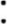 -список класса;-эссе о классном руководителе;-«ГТО — ПУТЬ к успеху» - как социальный проект, посвященный формированию здорового образа жизни обучающихся их родителей, активизирующий внимание детей и подростков к физкультурно-спортивпомх комплексу;- информация, диаграммы об итогах выполнения норм соответствующих ступеней Комплекса, личные рекорды обучающихся;- информация об он-лайн встречах, викторинах с почетными жителями города, района, ветеранами спорта, спортсменами, спортивных волонтеров;- участие в спортивных событиях на открытов воздухе и др.  	      - информация об активном участии класса в он-лайн мероприятиях образовательной организации, совместно с родительской общественностью на и других событиях; - информация об участии класса в мероприятиях, предусмотренных Календарем массовых мероприятий для обучающихся и воспитанников муниципальных образовательных учреждений города Самара на 2022/2023 учебный год, согласно установленного формата.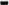 * Отчет о мероприятии на страницах Дневника класса оформляется по форме: название, дата, место проведения, фото (рисунок), отзывы участников.Приложение 7к ПоложениюСогласие на обработку персональных данных несовершеннолетних (до 18 лет) Я,__________________________________________________________Ф.И. О. родителя, законного представителя несовершеннолетнего являюсь законным представиплем несовершеннолетнего_____________________________________________________________________________Ф.И.О. несовершеннолетнего обучающегося_____________________________________________________________________________класс/ наименование образовательной организации (школы) в соответствии со ст.9 Федерального закона от 27 июля 2006г. № 152-ФЗ «О персональных данных» выражаю свое согласие на обработку следующих моих персональных данных: фамилия, имя, отчество, место работы, должность, контактный телефон (далее- персональные данные) Муниципальному бюджетному учреждению дополнительного образования «Центр детского творчества «Игрбис» г.о. Самара (далее оператор) для оформления всех необходимых документов, требующихся в процессе подготовки и проведения городского Соревнования классов «Наше здоровье в цаших руках!» путем сбора, систематизации, накопления, хранения, использования, распространения (в том числе передачи), обезличивания, на уточнение (обоснованное изменение), блокирование, уничтожение и осуществление иных действий с моими персональными данными с учетом действующего законодательства как ручным, так и автоматизированным способами а также передачу третьим лицам: Департаменту образования администрации г.о. Самара.Я оставляю за собой право в случае неправомерного использования предоставленных данных согласие отозвать. предоставив в адрес оператора письменное заявление.Я безвозмездно даю разрешение на размещение видеоматериалов с моим участием в сети Интернет на сайте YouTube, размещение электронной версии Дневника класса, фото с моим участием на сайте https://irbis-samara.ru/ для голосования пользователями Интернета.Настоящее согласие действует со дня его подписания до достижения целей обработки персональных данных и конкурсных материалов или до истечения сроков хранения соответствующей информации, содержащих персональные данные.персональные данные._________________дата _________________                                                                     подпись ______________________/                   фамилия ____________________________/Приложение 8к ПоложениюСогласие на обработку персональных данных руководителяя,_____________________________________________________Ф.И.О. классного руководителя в соответствии со ст.9 Федерального закона от 27 июля 2006г. № 152-ФЗ «О персональных данных» выражаю свое согласие на обработку следующих моих персональных данных: фамилия, имя, отчество, место работы, должность, контактный телефон (далее- персональные данные) Муниципальному бюджетному учреждению дополнительного образования «Центр детского творчества «Игрбис» г.о. Самара (далее оператор) для оформления всех необходимых документов, требующихся в процессе подготовки и проведения городского Соревнования классов «Наше здоровье в цаших руках!» путем сбора, систематизации, накопления, хранения, использования, распространения (в том числе передачи), обезличивания, на уточнение (обоснованное изменение), блокирование, уничтожение и осуществление иных действий с моими персональными данными с учетом действующего законодательства как ручным, так и автоматизированным способами а также передачу третьим лицам: Департаменту образования администрации г.о. Самара.Я оставляю за собой право в случае неправомерного использования предоставленных данных согласие отозвать. предоставив в адрес оператора письменное заявление.Я безвозмездно даю разрешение на размещение видеоматериалов с моим участием в сети Интернет на сайте YouTube, размещение электронной версии Дневника класса, фото с моим участием на сайте https://irbis-samara.ru/ для голосования пользователями Интернета.Настоящее согласие действует со дня его подписания до достижения целей обработки персональных данных и конкурсных материалов или до истечения сроков хранения соответствующей информации, содержащих персональные данные.________________дата________________                                                                           __________________/подпись	фамилияПОЛОЖЕНИЕ о проведении городского смотра – конкурса творческих работ по пропаганде здорового образа жизни «Мы за здоровый образ жизни»1.Общие положения1.1. Настоящее Положение определяет условия организации и проведения дистанционного районного смотра - конкурса творческих работ по пропаганде здорового образа жизни «Мы за здоровый образ жизни», среди образовательных учреждений городского округа Самара, его организационное обеспечение, порядок участия в Конкурсе и определения победителей. 1.2. Конкурс проводится с целью повышения качества и открытости системы образования, развитие физкультурно – оздоровительной и спортивно – массовой работы  педагогов образовательных учреждений, в рамках сетевого взаимодействия между образовательными учреждениями городского округа Самара.1.3. Учредитель: Департамент образования Администрации городского округа Самара (далее – Департамент образования) 1.4. Организаторами Конкурса являются:•	Муниципальное бюджетное дошкольное образовательное учреждение «Центр развития ребенка - детский сад № 386» городского округа СамараМуниципальное бюджетное учреждение дополнительного образования «Центр детского творчества «Металлург» г.о. Самара (далее – МБУ ДО «ЦДТ «Металлург» г.о. Самара)2. Цели и задачи мероприятия2.1. Смотр - конкурс проводится в целях:привлечения воспитанников и родителей (законных представителей) детского сада к занятиям физической культурой, спортом и здоровому образу жизни; пропаганда здорового образа жизни;создание мотивации на сохранение и укрепление здоровья;развитие физических и морально – волевых качеств;обеспечение высоко	 двигательной активности воспитанников и родителей (законных представителей) детского сада;3. Участники Смотр - конкурса3.1. В конкурсе принимают участие воспитанники и родители (законные представители) дошкольных образовательных учреждений.  3.2. Для участия в конкурсе, участники должны нарисовать рисунок на тему «Мы за здоровый образ жизни».4. Порядок проведения и содержание Конкурса4.1. Конкурс проводится с 13.11.2023 – 24.11.2023г.г. по адресу: 443077 г. Самара ул. Металлистов д. 28А МБДОУ «Центр развития - детский сад № 386» г. о. Самара.4.3. Для участия в конкурсе необходимо в срок до 11.09.20213 г. представить на электронную почту ds386@mail.ru: Заявку  на участие в конкурсе (Приложение 1).Предоставляя на конкурс свою заявку, автор подтверждает свое согласие с правилами проведения конкурса.В срок до 21.09.2023г. принимаются работы (рисунки в любой технике исполнения) в электронном виде (фото, сканированная копия) на электронную почту ds386@mail.ru5. Организационный комитет Соревнований5.1. Для решения организационных вопросов и осуществления оперативного руководства Конкурсом формируется Организационный комитет конкурса (далее - Оргкомитет).5.2. В состав Оргкомитета входят представители Организаторов, представители или руководители творческих инициативных групп.	5.3. Функции Оргкомитета:- Координация и контроль проведения конкурса;- Рассылка информации и организация приема заявок;- Подведение итогов конкурса;- Награждение Участников конкурса;- Подготовка и размещение информации о ходе, реализации и проведении конкурса в сети Интернет.6. Программа смотр - конкурса	6.1. Сбор заявок.	6.2. Сбор творческих работ (рисунки, поделки, лепка, аппликации).	6.3. Выставка работ.	6.4. Оценка работ.	6.5. Подведение итогов.7. Подведение итогов7.1. Оргкомитетом конкурса утверждается состав жури конкурса, порядок работы, система и другие организационные вопросы.В его задачи входит:- занесение результатов, полученных в ходе конкурса в протоколы;- подведение итогов конкурса;- награждение – участников;В состав жури конкурса входят:- Представители Администрации Кировского внутригородского района городского округа Самара.- Представитель МБДОУ «Центр развития ребенка - детский сад № 386» г.о. Самара.8. Прочие положения8.1.  Организаторы оставляют за собой право вносить дополнения и изменения в настоящее Положение.Заявка на участие в дистанционном городском смотр – конкурсе творческих работпо пропаганде здорового образа жизни «Мы за здоровый образ жизни»1. Наименование образовательного учреждения__________________________________________________________________2. Ф.И. и возраст участника(ов)__________________________________________________________________3. Ф.И.О. педагогов__________________________________________________________________4. Номинация__________________________________________________________________5. Название работы__________________________________________________________________6. Контактный телефон, электронный адрес__________________________________________________________________Подпись руководителя учрежденияМ.П.ПОЛОЖЕНИЕ о проведении городского первенства по быстрым шахматам среди учащихся образовательных учреждений городского округа Самара1. Общие положения1.1. Настоящее Положение определяет порядок организации и проведения городского первенства по быстрым шахматам среди учащихся образовательных учреждений городского округа Самара (далее – Первенство), его организационное и методическое обеспечение, порядок участия в мероприятии, требования к работам участников, определение победителей и призеров.1.2. Положение действует на период проведения Первенства.1.3. Организаторы ПервенстваУчредитель: Департамент образования Администрации городского округа Самара (далее – Департамент образования).Организатор: Муниципальное бюджетное учреждение дополнительного образования «Центр детского творчества «Ирбис» г.о. Самара (далее – МБУ ДО ЦДТ «Ирбис» г.о. Самара).Партнеры: Региональная общественная организация «Федерация шахмат Самарской области» (далее – Федерация).1.4. Цели и задачи ПервенстваПервенство проводится с целью популяризации шахмат среди учащихся городского округа Самара, определения сильнейших игроков, повышения уровня спортивного мастерства.Задачами Первенства являются:- формирование у подрастающего поколения спортивной культуры на основе общечеловеческих и нравственных ценностей; развитие коммуникаций и социальных адаптаций;- продвижение государственных и общественных программ, проектов и инициатив по развитию спорта на территории г.о. Самара;- повышение спортивного мастерства учащихся;- приобщение детей и подростков к здоровому образу жизни;- выявление и поощрение личностей и коллективов, не равнодушных к проблемам современного спорта.2. Сроки проведения Первенства2.1. Первенство проводится с 8 ноября по 19 ноября 2023 года:3. Участники Первенства3.1. К участию в Первенстве допускаются юноши 2010 г.р. и моложе, имеющие разряд не ниже первого юношеского, и девушки 2010 г.р. и моложе, имеющие разряд не ниже второго юношеского.3.2. Участники, принимая участие в Первенстве, соглашаются с правилами проведения Первенства, изложенными в Положении.3.3. Участник может обращаться за консультациями, разъяснениями и технической поддержкой по вопросам, связанным с участием в Первенстве к Организатору или судейской коллегии Первенства.3.4. Участники соглашаются, что результаты их интеллектуальной деятельности за время участия в Первенстве могут быть использованы Организаторами по своему усмотрению в некоммерческих целях.3.5. Участники соглашаются, что за использование Организаторами результатов их интеллектуальной деятельности за время участия в Первенстве они не будут претендовать на получение оплаты (вознаграждения) от Организатора за использование таких результатов.4. Порядок проведения и содержание Первенства4.1. Первенство проводится в очной форме.4.2. Первенство проводится в соответствии с Правилами вида спорта «Шахматы», утвержденными Приказом Министерства спорта России от 17.07.2017 г. № 654.4.3. Первенство проводится по швейцарской системе в 7 туров с использованием компьютерной программы SW46Rus. Контроль времени на обдумывание в соревнованиях – 15 минут каждому участнику до конца партии.4.4. Сроки и формат проведения Первенства могут быть изменены в соответствии с эпидемиологической ситуацией в городе, которая будет наблюдаться на период проведения Первенства.4.5. Для проведения Первенства создается Оргкомитет из числа сотрудников Центра, задачами которого являются:- обеспечение проведения Первенства в соответствии с настоящим Положением;- предоставление равных условий для всех участников;- определяет состав судейской коллегии Первенства и регламент его работы;- анализ и обобщение итогов Первенства;- награждение участников Первенства.4.6. В задачи судейской коллегии Первенства входит:- осуществление непосредственного судейства во время проведения Первенства;- определение победителей и призеров Первенства; - оформление протокола заседания по определению победителей и призеров Первенства;- рассматривает апелляции участников;- готовит аналитический отчет об итогах Первенства и передает его в Оргкомитет.4.7. Предварительные заявки (Приложение 1) присылаются до 18 ноября 2023 г. в МБУ ДО «ЦДТ «Ирбис» г.о. Самара на E-mail: do_irbis@samara.edu.ru;Заявка подаётся на каждого участника Первенства и должна быть заверена врачом и администрацией учреждения. Оригинал заявки предоставляется до начала соревнований главному судье Первенства. Руководитель сдает вместе с заявкой копии свидетельств о рождении или паспорта на каждого участника команды главному судье. В случае выявления несоответствия поданной заявки и играющих участников возрастного требования, судья может принять решение об отстранении команды от соревнования.Не зарегистрированные предварительно участники к соревнованиям не допускаются.5. Критерии оценки Первенства5.1. Победители Первенства определяются в двух возрастных группах (среди юношей и среди девушек): до 12 лет и до 14 лет.5.2 Победители определяются по количеству набранных очков.5.3. При равенстве очков места определяются последовательно по:- коэффициенту Бухгольца;- количеству побед;- результату личной встречи;- наибольшему количеству партий, сыгранных черными.6. Подведение итогов Первенства6.1. Подведение итогов Первенства проводится в соответствии с разработанными критериями.6.2. Дипломы победителям и призерам за 1-3 место подготавливаются на бланках Департамента образования и вручаются оргкомитетом мероприятия.6.3. Поощрительные грамоты и сертификаты участникам подготавливаются на бланках учреждения-организатора и вручаются оргкомитетом мероприятия.6.4. По итогам Первенства все участники получают сертификаты установленного образца (подготавливаются на бланках учреждения-организатора).7. Контакты координаторов Первенства7.1. Функции координатора Первенства осуществляет МБУ ДО «ЦДТ «Ирбис» г.о. Самара.7.2. Участники Первенства могут обращаться за консультативной помощью:- по адресу: г.о. Самара, ул. Металлистов 54а, с 09.00 до 19.00;- по электронной почте: do_irbis@samara.edu.ru с пометкой в теме письма «Городское Первенство по быстрым шахматам»;- по телефону: (846) 954-53-117.3. Ответственными за организационно-методическое сопровождение участников Первенства являются сотрудники МБУ ДО «ЦДТ «Ирбис»:­ Рзаева Наталья Анатольевна, зам. директора по УВР МБУ ДО «ЦДТ «Ирбис» г.о. Самара;- Мунтян Светлана Анатольевна, методист МБУ ДО МБУ ДО «ЦДТ «Ирбис» г.о. СамараПриложение 1 к ПоложениюЗАЯВКА на участие в первенства по быстрым шахматам среди учащихся образовательных учреждений городского округа СамараСотовый телефон контакта и электронная почта ответственного лицаПодпись руководителя Печать(форма заявки на бланке учреждения, высылается скан заявки с подписью руководителя и печатью)Положение о проведении городского турнира по быстрым шахматам «Время шахмат»1. Общие положения1.1. Настоящее Положение определяет порядок организации и проведения городского турнира по быстрым шахматам «Время шахмат» для тех, кто любит играть в шахматы, учащихся образовательных учреждений городского округа Самара (далее – Турнир), его организационное и методическое обеспечение, порядок участия в мероприятии, определение победителей и призеров. 1.2.  Положение действует на период проведения Турнира.1.3.  Организаторы ТурнираУчредитель: Департамент образования Администрации городского округа Самара (далее – Департамент образования). Организатор: Муниципальное бюджетное учреждение дополнительного образования «Детский оздоровительный центр «Бригантина» г.о. Самара. (далее – МБУ ДО «ДОЦ «Бригантина» г.о. Самара)1.4.  Цели и задачи мероприятияТурнир проводится с целью популяризации шахмат среди детей и подростков. Задачами Турнира являются:повышение уровня спортивного мастерства участников;выполнение спортивных разрядов в соответствии с Единой Всероссийской Спортивной Классификацией (ЕВСК); пропаганда здорового образа жизни. 2. Сроки и место проведения мероприятия3. Участники Турнира3.1. В Турнире принимают участие учащиеся образовательных учреждений всех типов и видов городского округа Самара. от 5 до 18 лет, имеющие и не имеющие спортивный разряд по шахматам.3.2. Участники, принимая участие в Турнире, соглашаются с правилами проведения Турнира, изложенными в Положении.3.3. Участник может обращаться за консультациями, разъяснениями и технической поддержкой по вопросам, связанным с участием в Турнире к Организатору.4. Порядок проведения Турнира4.1. Контроль времени на обдумывание 11 минут каждому участнику соревнований. Соревнования проводятся по швейцарской системе в 7 туров с использованием компьютерной программы Swiss Manager. В зависимости от количества участников в возрастной группе главная судейская коллегия может изменить систему проведения Соревнований4.2. Сроки подачи заявок: Заявка присылается по форме в приложении на электронный адрес: dooc-brigantina@mail.ru с 01.12-08.12.2023г.5. Подведение итогов Турнира5.1 Победители определяются по количеству набранных очков. В случае равенства очков места определяются последовательно:по коэффициенту Бухгольца, по результату личной встречи, по количеству побед, по числу партий, сыгранных черными фигурами, по среднему рейтингу соперников, по усеченному коэффициенту Бухгольца для турниров по швейцарской системе;по коэффициенту Бергера, по результату личной встречи, по количеству побед, по числу партий, сыгранных черными фигурами, по коэффициенту Койя для турниров по круговой системе.5.2 Результаты данного Турнира будут размещены на сайте МБУ ДО «ДОЦ «Бригантина» г.о. Самара www.dooc-brigantina.ru.5.3. Дипломы победителям и призерам за 1-3 место подготавливаются на бланках Департамента образования и вручаются оргкомитетом мероприятия.5.4. Бланк сертификата участников Турнира размещается на сайте МБУ ДО «ДОЦ «Бригантина» г.о. Самара www.dooc-brigantina.ru.6. Контакты координаторов Турнира6.1. Функции координаторов Турнира осуществляет МБУ ДО «ДОЦ «Бригантина» г.о. Самара. 6.2. Участники Турнира могут обращаться за консультативной помощью:по адресу: МБУ ДО «ДОЦ «Бригантина» г.о. Самара», ул. Ново-Садовая, 198 А. по электронной почте dooc-brigantina@mail.ru.по телефонам 994-46-54, 994-10-97.6.3. Ответственными за организационно-методическое сопровождение участников Турнира являются сотрудники МБУ ДО «ДОЦ «Бригантина» г.о. Самара:Левицкая Елена Архиповна, заместитель директора МБУ ДО «ДОЦ «Бригантина» г.о. Самара, тел.:89270188964Дарбинян Арам Гарникович, педагог дополнительного образования.Приложение Заявка на участие в городском турнире по быстрым шахматам «Время шахмат»Наименование образовательного учреждения____________________________________________________________Ф.И. и возраст участника(ов) ____________________________________________________________Ф.И.О. педагога_____________________________________________________________Контактный телефон, электронный адрес_____________________________________________________________Подпись руководителя учреждения М.П.ПОЛОЖЕНИЕ о проведении открытого Первенства г.о. Самара по плаванию среди учащихся образовательных учреждений г.о. Самара «Мы вместе!»Общие положения1.1. Настоящее Положение определяет порядок организации и проведения открытого Первенства г.о. Самара по плаванию среди учащихся образовательных учреждений г.о. Самара «Мы вместе!» (далее – Первенство), приуроченного дню космонавтики, его организационное и методическое обеспечение, порядок участия, требования к допуску участников, определение победителей и призеров.1.2. Положение действует на период проведения Первенства.1.3. Организаторы ПервенстваУчредитель:Департамент образования Администрации городского округа Самара (далее – Департамент образования).Организатор: Муниципальное бюджетное учреждение дополнительного образования «Центр детского технического творчества «Поиск» г.о. Самара (далее МБУ ДО «ЦДТТ «Поиск» г.о. Самара).1.4. Цели и задачиЦель - способствовать привлечению школьников к систематическим занятиям физической культурой и спортом посредством их регулярного участия в соревнованиях.Задачи:1. Популяризация и развитие плавания в г.о. Самара.2. Пропаганда здорового образа жизни.3.Воспитание целеустремленности в достижении положительных результатов. 2. Срок проведения Первенства2.1. Первенство проводится 5 ноября 2023 года и 14 апреля 2024 года в бассейне физкультурно-оздоровительного комплекса «Восток» по адресу: г. Самара, Зубчаниновское шоссе 161. Дата и время проведения Первенства могут быть изменены в связи с эпидемиологической обстановкой в городе или иными обстоятельствами.Начало соревнований согласно регламента Положения. Проход участников в раздевалки осуществляется в соответствии с программой Первенства. Сбор участников начинается за 30 минут до старта для регистрации и подготовки участников к Первенству.Регламент Первенства может быть изменен по итогам регистрации участников. Все изменения в сроках и регламенте Первенства будут опубликованы на сайте «ЦДТТ «Поиск» г.о. Самара.3. Участники Первенства3.1. К участию в Первенстве приглашаются учащиеся, умеющие плавать, занимающиеся в группах спортивного плавания, синхронного плавания, водного поло, спортивно-оздоровительных группах по плаванию, не выше I юношеского спортивного разряда. 3.2. К участию в Первенстве допускаются: ученики, имеющие медицинскую справку от врача о допуске к Первенству, отрицательный анализ соскоба на энтеробиоз (не позднее 21-го дня до начала Первенства) и пройденный осмотр дерматолога. 3.3. С собой необходимо иметь: плавательный костюм, резиновую шапочку, «сланцы», полотенце, мыло, мочалку, очки по желанию. 3.4. Ученики, не имеющие медицинского допуска и анализа на энтеробиоз (отрицательный) или необходимых принадлежностей – к Первенству не допускаются. 4. Порядок проведения и содержание Первенства4.1. Первенство личные. Каждый участник имеет право выступать: не более, чем в двух дистанциях. 4.2. От одного образовательного объединения допускается не более трех команд (по возрастным категориям) 4.3. Состав делегации (одна команда): 8 спортсменов, 1 тренер, 1 представитель образовательного объединения. Возраст участников – 9- 17 лет включительно. 4.4. Состав судейской коллегии утверждается приказом директора МБУ ДО «ЦДТТ «Поиск». 4.5. Факт участия в Первенстве дает право организаторам использовать материалы, полученные в ходе Первенства, в рекламных целях, размещать в интернете.5. Подача заявок5.1. Заявки на участие в Первенстве по плаванию подаются не позднее, чем за 3 рабочих дня до мероприятия. Предварительную заявку подавать по электронной почте poisk157@yandex.ru. В заявке обязательно указать: год рождения участника, школу, класс, предварительные результаты на основной и дополнительной дистанциях.5.2. Заявка должна быть заверена врачом и именной круглой печатью, а также директором ОУ и печатью ОУ. Все фамилии лиц, подписавших заявку, должны быть расшифрованы. В медицинской заявке должны быть указаны: соскоб на энтеробиоз (отрицательный), кожа чистая, допущен к Первенству по плаванию.6. Обеспечение безопасности участников и зрителей6.1. Обеспечение общественного порядка во время проведения Первенства возлагается на МБУ ДО «ЦДТТ «Поиск». 6.2. Во время проведения Первенства на бортике бассейна должен находиться врач, имеющий возможность оказать первую медицинскую помощь в случае необходимости. Медицинское обеспечение Первенства возлагается на МБУ ДО «ЦДТТ «Поиск». 6.3. Учителя физической культуры (педагоги дополнительного образования, инструкторы по ФК) в обязательном порядке перед началом Первенства проводят инструктаж по правилам безопасности и предупреждению травматизма с участниками команды, о чем делается запись в заявке.6.4. Представитель образовательной организации несёт ответственность за безопасность участников на Первенстве и обеспечивает своевременную явку участников к месту Первенства, отвечает за дисциплину участников.6.5. Участники входят и выходят из воды только по команде судьи.6.6. Во время проведения Первенства в воде не разрешается: самовольные прыжки в воду и ныряние вниз головой с бортика, нырять навстречу друг другу, хватать друг друга за ноги, висеть на дорожках, бегать или толкаться, так как это может привести к травмам.7. Подведение итогов Первенства7.1. Победители и призеры в Первенстве по плаванию в личном зачете определяются по лучшим результатам, показанным на дистанциях раздельно среди мальчиков и девочек по возрастным категориям.7.2. Участники, занявшие призовые места, награждаются дипломами.7.3. Дипломы победителям и призерам за 1-3 место подготавливаются на бланках Департамента образования и вручаются оргкомитетом мероприятия (по готовности).7.4. Итоговые протоколы оформляются в течение 5 рабочих дней после даты Первенства и высылаются по электронной почте, указанной в заявке.8. Контакты координаторов Первенства8.1.  Участники Первенства могут обращаться за консультативной помощью: по адресу: г.о. Самара, Зубчаниновское шоссе, 157, с 10.00 до 17.00; по электронной почте: poisk157@yandex.ru, so_sdo.cdttpoisk@samara.edu.ru с пометкой в теме письма Первенство г.о. Самара «Мы вместе!»; по телефону: 8(846) 201-68-60 доб. 5. 9.2. Ответственными за организационно-методическое сопровождение является сотрудник МБУ ДО «ЦДТТ «Поиск» г.о. Самара Акимов Михаил Юрьевич 8(846) 201-68-60 (доб. 5)Приложение 1. Заявка на участие в открытом Первенстве г.о. Самара по плаванию среди учащихся образовательных учреждений г.о. Самара «Мы вместе!»Место проведения: Бассейн ФОК «Восток», г. Самара, Зубчаниновское шоссе 161.Дата проведения:__________________________Школа ____________________________________Представитель образовательной организации:____________________________________(Ф.И.О., должность, адрес электронной почты, телефон)Директор школы №                    ______________________/______________/						МППриложение 2. Медицинская заявка на участие в открытом Первенстве г.о. Самара по плаванию среди учащихся образовательных учреждений г.о. Самара «Мы вместе!»Место проведения: Бассейн ФОК «Восток», г. Самара, Зубчаниновское шоссе 161.Дата проведения:__________________________Школа ____________________________________Медицинский работник:_________________________________________________(Ф.И.О., должность, адрес электронной почты, телефон)Врач___________________________________________/______________________/Печать учреждения ПОЛОЖЕНИЕ о проведении городского интернет – фестиваля «Шахматы, шашки – верный путь к успеху» для дошкольников (6-7 лет) и младших школьников (1-4 класс)1.	Общие положения1.1.	 Настоящее Положение определяет порядок организации и проведения городского интернет – фестиваля «Шахматы, шашки – верный путь к успеху» для дошкольников (6-7 лет) и младших школьников (1-4 класс) (далее – сокращенное Фестиваль), его организационное и методическое обеспечение, порядок участия в мероприятии, требования к работам участников, определение победителей и призеров.1.2.	 Организаторы ФестиваляУчредитель:Департамент образования Администрации городского округа Самара (далее – Департамент образования). Организатор:  Муниципальное бюджетное учреждение дополнительного образования «Центр детского творчества «Ирбис» г. о. Самара (далее – МБУ ДО «ЦДТ «Ирбис» г.о. Самара)Партнеры:Муниципальное бюджетное образовательное учреждение организация дополнительного профессионального образования «Центр развития образования» городского округа Самара (далее –МБОУ ОДПО «ЦРО» г.о. Самара)1.4. Цели и задачи Фестиваля Конкурс проводится с целью организации единого открытого информационного шахматного пространства, популяризация шашек и шахмат среди дошкольников и младших школьников, выявление и поддержка одарённых детей в шашках и шахматах. Задачами Конкурса являются:-повышение интереса дошкольников и младших школьников к изучению истории шашек и шахмат, - развитие применения ИКТ - технологий и творческих способностей участников.2. Сроки проведения Фестиваля 2.1. Конкурс проводится с 25 января по 6 апреля 2024 года в соответствии с планом:3. Участники Фестиваля 3.1. Фестиваль проводится среди команд образовательных учреждений любого типа, заявивших о намерении принять участие в интернет-фестивале.Фестиваль проводится по 2 возрастным категориям:-дошкольники (6-7 лет),-младшие школьники (1-4 класс).3.2. Команды образовательных учреждений Самарской области состоят из 4 дошкольников или 4 младших школьников. Руководителями команды являются 1-2 педагога любой направленности. От учреждения участвует 1 команда, только по согласованию с организаторами возможно участие 2-х команд.3.3. Участники, принимая участие в Фестивале, соглашаются с правилами проведения Фестиваля, изложенными в Положении.3.4. Участник может обращаться за консультациями, разъяснениями и технической поддержкой по вопросам, связанным с участием в Фестивале к Организатору.3.5. Ответственность за содержание предоставленных материалов несут участники Фестиваля. Претензии, связанные с нарушением авторских прав в работах участников, направляются непосредственно лицам, предоставившим материалы.3.6. Подача материалов на участие в Фестивале рассматривается как согласие автора (авторов) на возможную публикацию отдельных материалов с соблюдением авторских прав участников.3.7. Участники соглашаются, что результаты их интеллектуальной деятельности за время участия в Фестивале могут быть использованы Организаторами по своему усмотрению в некоммерческих целях со ссылкой на автора.3.8. Участники соглашаются, что за использование Организаторами результатов их интеллектуальной деятельности за время участия в Фестивале они не будут претендовать на получение оплаты (вознаграждения) от Организатора за использование таких результатов.  4. Порядок проведения и содержание Фестиваля 4.1. Фестиваль проводится в заочной (дистанционной) форме, торжественное награждение очное. 4.2. Сроки и формат проведения Фестиваля могут быть изменены в соответствии с эпидемиологической ситуацией в городе, которая будет наблюдаться на период проведения Фестиваля.4.3. Для проведения Фестиваля создается Оргкомитет из числа сотрудников Центра, задачами которого являются:- обеспечение проведения Фестиваля в соответствии с настоящим Положением;- предоставление равных условий для всех участников;- определяет состав экспертного жюри Фестиваля и регламент его работы;- разработка критериев оценки конкурсных работ участников;- анализ и обобщение итогов Фестиваля;- награждение участников Фестиваля.4.4. В задачи жюри Фестиваля входит:-   проверка конкурсных работ участников Фестиваля- присвоение баллов за выполненные задания в соответствии с критериями оценки конкурсных работ;- определение победителей по итогам Фестиваля.4.5. Конкурс проводится по следующим этапам:25 января в 13.30 конференция25 - 29 января регистрация27 января-10 февраля видео рассказ «Знаменитый шашист или шахматист».10-12 февраля-викторина по истории шашек и шахмат;12-22 февраля конкурс рисунков (Тема: «Шахматное или шашечное королевство»). 23 февраля-7 марта конкурс костюмов (Тема: «Шахматное или шашечное королевство»). 7-22 марта Мультфильм о шахматных фигурах или шашках.5. Требования к содержанию и оформлению конкурсных материалов.Во время проведения интернет-фестиваля каждой команде присваивается имя, которым она будет подписывать все свои работы. Например, 1ДС 186 Самара (1 номер в ходе проекта, ДС –детский сад, 186 - номер сада, Самара – город). Все работы, неправильно оформленные будут возвращаться.  25 января-8 февраля видео рассказ «Знаменитый шашист или шахматист».Команда выбирает из списка знаменитого шашиста или шахматиста. Если команда участвовала в прошлых фестивалях, то они выбирают нового шашиста или шахматиста.Записывается видео о знаменитом шашисте или шахматисте не более 5 минут, где каждый участник команды говорит о знаменитом шашисте или шахматисте. Информация должна быть исторически достоверной, ясной и краткой.В начале видео необходимо указать учреждение, название команды, руководителей, название фестиваля и год: «Интернет – фестиваля Шахматы, шашки – верный путь к успеху», Самара 2024 год и назвать знаменитого шашиста или шахматиста. В конце видео титры авторов видеоролика. В видео необходимо отразить следующую обязательную информацию: - фотографию знаменитого шашиста или шахматиста,- краткую биографию,- награды.дополнительную информацию: -цитаты шашиста или шахматиста, -интересную информацию о жизни шашиста,- фотографии об участии его в соревнованиях,- стихи о нём (если есть) и другую информацию. Видео размещается на ютубе и т.д., на почту присылается ссылка на видео, которая подписывается присвоенным именем команды.9-11 февраля викторина по истории шашек и шахмат;Содержание мероприятия: каждый член команды в одно время отвечает на вопросы видео викторины в режиме онлайн. Время прохождения предварительно указывается в таблице, созданной во время интернет-фестиваля. Если члены команды отвечают одновременно, то в итоговой таблице все ответы размещаются вместе. Каждый участник имеет право ответить на вопросы только 1 раз. Учитывается только первый ответ. За каждый правильный ответ каждый участник получает 1 балл. Оценка команды складывается из средней оценки всех участников. Правило заполнения титульного листа будет сообщено во время интернет-фестиваля. Все команды отвечают на вопросы по шахматам и шашкам.12-22 февраля конкурс рисунков. Тема: «Шахматное или шашечное королевство». Команда придумывает картину из четырёх частей в любой технике. Каждый участник рисует одну часть общего рисунка. Все рисунки оформляются в общий коллаж, который подписывается присвоенным именем команды. Внутри коллажа пишется название команды и учреждение. Фотографии в коллаже должны быть хорошего качества. Оценка команды складывается из средней оценки всех участников. 23 февраля-5 марта конкурс костюмов Тема: «Шахматное или шашечное королевство». Команда предоставляет фотографии отдельных костюмов и общую фотографию коллекции. Четыре костюма оформляются в общий коллаж, который подписывается присвоенным именем команды. Внутри коллажа пишется название команды и учреждение. Фотографии в коллаже должны быть хорошего качества. Условия: костюмы должны создаваться совместно с детьми, и дети по возможности должны помогать руководителям команд. Команда снимает видео не более 2 минут о работе детей и не более 15 секунд дефиле коллекций.  Правило оформления работы с костюмами: коллаж, общая фотография, видео складываются в один файл, архивируются и файл подписывается присвоенным именем команды.Оценка команды складывается из средней оценки всех участников.6-18 марта Мультфильм о шахматных фигурах.Каждая команда придумывает свою сказку об одной или нескольких шахматных фигурах, создаёт мультфильм. Требования к работе:Среда разработки - любой видеоредактор.Форматы файлов: MP4, MPEG, AVI.Длительность от 30 секунд до 3-х минут.Частота кадров- не менее 8 кадров в секунду.Разрешение видео не менее 640х480 пикселей.Мультфильм должен сопровождаться названием и титрами. В титрах указать авторов мультфильма, название фестиваля и год: интернет – фестиваля Шахматы, шашки – верный путь к успеху», Самара 2023 годГотовый мультфильм необходимо разместить в сети Интернет на сайте www.youtube.comСсылку на видео необходимо подписать присвоенным именем команды, прислать на почту.Участники Фестиваля несут ответственность за содержание материалов. Материалы должны соответствовать общепринятым этическим нормам и требованиям к оформлению, соблюдению авторских прав.Организаторы Фестиваля не несут ответственности в случае возникновения проблемных ситуаций, связанных с нарушением авторских прав при заимствовании любых материалов, на которые распространяется Закон «О защите авторских и смежных прав».Организаторы Фестиваля имеют право до начала Фестиваля изменить этапы.6. Критерии оценки работЖюри оценивает работы участников по следующим критериям и определяет победителей.Критерии оценки этапа «Видео рассказа «Знаменитый шашист или шахматист»:- присутствие титульного листа и титров в конце – 2 балла- оригинальность - 6 баллов-содержание (информационное наполнение должно соответствовать теме, быть исторически достоверным, ясным, кратким) - 5 баллов;-качество видео – 5 баллов,-общее впечатление - 2 баллаИтого: 20 баллов Критерии оценки этапа «Викторина по истории шашек и шахмат»:победители онлайн викторины определяются по принципу выявления лучших участников, набравших наибольшее количество баллов. -количественный показатель правильных ответов.Критерии оценки этапа «Конкурс рисунков»: -отражение тематики -5 баллов, -композиционное решение-5 баллов, -самостоятельный уровень исполнения -5 баллов, -художественная выразительность -5 баллов.Итого: 20 балловКритерии оценки этапа «Конкурс костюмов» -отражение тематики -5 баллов, -композиционное решение-5 баллов, -самостоятельный уровень исполнения -7 баллов, -художественная выразительность -5 баллов.Итого: 22 балловКритерии оценки этапа «Мультфильм о шахматных фигурах или шашках».- сохранение сюжетной линии сказки -7 баллов;-передача образов персонажей (узнаваемость; своеобразие персонажей на основе оригинальных идей автора; наличие эмоций на лице персонажей и в движениях; характерное озвучивание – соответствие шумов, музыки, интонации голоса характеру и образу персонажей) -5 баллов;-эстетичность исполнения проекта (аккуратное, эстетичное исполнение элементов мультфильма; соразмерность персонажей и декораций; качественное музыкальное, шумовое и речевое сопровождение; качественная визуализация – плавные переходы, отсутствие дрожания кадра, освещенность сцены) - 5 баллов;-соответствие мультфильма требованиям, предъявляемым в положении Фестиваля (длительность, частота кадров, наличие названия и титров) -3 баллаИтого: 20 баллов7. Подведение итогов Фестиваля 7.1. Подведение итогов Фестиваля проводится в соответствии с разработанными критериями.7.2. Результаты Конкурса после подписания приказа Департамента образования Администрации г. о. Самара размещаются на сайте МБУ ДО «ЦДТ «Ирбис» https://irbis-samara.ru/ 7.4. Дипломы победителям и призерам за 1-3 место подготавливаются на бланках Департамента образования и вручаются оргкомитетом мероприятия.7.5. Сертификаты участникам подготавливаются на бланках учреждения - организатора и размещаются на сайте.8. Контакты координаторов Конкурса8.1.  Функции координаторов Конкурса осуществляет МБУ ДО «ЦДТ «Ирбис» г.о. Самара8.2. Участники Конкурса могут обращаться за консультативной помощью:- по адресу: г.о. Самара, ул. Металлистов 54а, с 10.00 до 17.00;- по электронной почте: proektshahmat@gmail.com;  - по телефону: 954-53-118.3. Ответственными за организационно-методическое сопровождение участников конкурса являются сотрудники МБУ ДО «ЦДТ «Ирбис» г.о. Самара:Мунтян Светлана Анатольевна методист, Стрежнева Екатерина Сергеевна - ПДОПОЛОЖЕНИЕ о проведении городского спортивного фестиваля «Спортфест Поиск»Общие положенияНастоящее Положение определяет порядок организации и проведения городского спортивного фестиваля «Спортфест Поиск», приуроченного ко Дню защитника Отечества (далее - Конкурс), его организационное и методическое обеспечение, порядок участия в мероприятии, требования к работам участников, определение победителей и призеров.Положение действует на период проведения Конкурса.1.3.  Организаторы КонкурсаУчредитель: Департамент образования Администрации городского округа Самара (далее – Департамент образования).Организатор: Муниципальное бюджетное учреждение дополнительного образования «Центр внешкольной работы «Поиск» городского округа Самара (далее – МБУ ДО ЦВР «Поиск» г.о. Самара)Партнеры: Региональная общественная организация «Федерация Рукопашного боя Самарской области».1.4. Цели и задачи КонкурсаКонкурс проводится с целью приобщения детей и подростков к спортивным мероприятиям, способствующим воспитанию активной гражданской позиции и формированию приоритета здорового образа жизниЗадачи конкурса: способствовать патриотическому воспитанию, физическому и интеллектуальному развитию.способствовать комплексному развитию двигательных умений и навыков.способствовать воспитанию лидерских качеств, развитию физических способностей, содействовать, самоутверждению личности через достижение успеха;использовать материалов конкурсных работ в целях пополнения методического фонда педагогических работников, используемых в гражданско-патриотическом и физическом воспитании детей подростков. Сроки проведения КонкурсаКонкурс проводится с 6 по 23 февраля 2023 года в соответствии с планом:Участники Конкурса3.1. В конкурсе принимают участие обучающиеся образовательных учреждений всех типов и видов городского округа Самара.3.2. 	Возраст участников спортивного фестиваля 12 - 15 лет.Квота участников: до 2 команд от учреждения.3.3. Участники, принимая участие в Конкурсе, соглашаются с правилами проведения Конкурса, изложенными в Положении.3.4. Участник может обращаться за консультациями, разъяснениями и технической поддержкой по вопросам, связанным с участием в Конкурсе к Организатору.3.5. Ответственность за содержание предоставленных материалов несут участники Конкурса. Претензии, связанные с нарушением авторских прав в работах участников, направляются непосредственно лицам, предоставившим материалы.3.6. Подача материалов на участие в Конкурсе рассматривается как согласие автора (авторов) на возможную публикацию отдельных материалов с соблюдением авторских прав участников.3.7. Участники соглашаются, что результаты их образовательной деятельности за время участия в Конкурсе могут быть использованы Организаторами по своему усмотрению в некоммерческих целях со ссылкой на автора.3.8. Участники соглашаются, что за использование Организаторами результатов их интеллектуальной деятельности за время участия в спортивном фестивале они не будут претендовать на получение оплаты (вознаграждения) от Организатора за использование таких результатов.  4. Порядок проведения и содержание Фестиваля4.1. Фестиваль проводится в заочной (дистанционной) форме.4.2. Для проведения фестиваля создается Оргкомитет из числа сотрудников Центра, задачами которого являются:- обеспечение проведения фестиваля в соответствии с настоящим Положением;- предоставление равных условий для всех участников;- определяет состав экспертного жюри фестиваля и регламент его работы;- разработка критериев оценки конкурсных работ участников;- анализ и обобщение итогов фестиваля;- награждение участников фестиваля.4.3. В задачи жюри фестиваля входит:-   проверка конкурсных работ участников;- присвоение баллов за выполненные задания в соответствии с критериями оценки конкурсных работ;- определение победителей по итогам фестиваля.4.4. Фестиваль проводится по выполнению полного регламента соревнований по этапам:1 этап – Рекламный ролик «Визитная карточка». Выступление команды, сопровождается текстовой (письменной или устной) информацией. Учащиеся представляют свою команду, название, демонстрируют спортивные навыки и умения. Продолжительность рекламного ролика 3 минуты.2 этап – Спортивная зарядка «Здравствуй, бодрое утро!». Видеозапись командного или одиночного выступления (разминка, зарядка) продолжительностью 3-5 минут. Важно добавить в «обычную» разминку креативную составляющую.Этап – «Многоборье». Выполнение данного этапа осуществляется всеми участниками группы по очереди, отражается в табеле (Приложение 1). Объем нормативов указан в п. 6.1 настоящего Положения. Нормативы:подтягивание;отжимание;челночный бег;пресс;прыжок с места.5. Требования к содержанию и оформлению конкурсных материалов.5.1. Отсутствие негативного содержания материала;5.2. Содержание конкурсных материалов должно быть кратким, информативным и доступным для понимания.5.3 Оформление конкурсных материалов должно быть информационным, ярким, запоминающимся.5.4. Участники предоставляют в Оргкомитет Конкурса следующие конкурсные материалы:видеозапись «Рекламный ролик»;видеозапись «Спортивная зарядка»;видеозаписи этапа «Многоборье»;протоколы этапа «Многоборье» (Приложение №1) На каждый норматив этапа «Многоборье» снимается одна видеозапись. В кадре должен находиться один участник, который в установленное время выполняет задание; в конце необходимо огласить результат и перейти к следующему (допускается как съемка единым кадром, так и монтирование отдельных видеороликов в один). Не допускается съемка общего кадра, где все участники одновременно выполняют норматив. Всего видеоматериалов на этапе «Многоборье» должно быть пять!Файл видеозаписи называют в соответствии с названием норматива и указанием учреждения (например, «Подтягивание – ЦВР «Поиск»)5.5. Работы, представленные на Конкурс, должны носить позитивный, жизнеутверждающий характер. Основой работ является выражение своего взгляда на окружающий мир, как наилучшей формы воздействия на человеческую личность с целью пробуждения ответственного отношения к своему здоровью, а также формирования в обществе стереотипа – «Быть здоровым модно!».Состав жюри и критерии оценки работСостав жюри, во главе с председателем, формируется и утверждается Оргкомитетом Конкурса.Жюри имеет право: Присуждать дополнительные, специальные дипломы и грамоты;Делить места между участниками;Присуждать не все дипломы;Критерии оценки:Оценка конкурсных работ осуществляется по бальной системе по следующим критериям: Критерии оценки 1 этапа: Показательные выступления «Визитная карточка»: -Креативность, творческий подход (0-5 Баллов);-Техника исполнения (0-5 Баллов);-Эмоциональность (0-5 Баллов).Максимальное количество баллов-15Критерии оценки 2 этапа: Спортивный флешмоб «Массовая зарядка».-Целесообразность (0-5 Баллов);-Техника (0-5 Баллов);-Постановка (0-5 Баллов);-Креативность (0-5 Баллов);Максимальное количество баллов-20Критерии оценки 3 этапа: Многоборье»Согласно требованиям ГТО-Подтягивание на высокой перекладине- за 1 минуту 6-12 раз (0-5 Баллов);-Отжимание- за 1 минуту от 20 -36 раз (0-5 Баллов);-челночный бег 10 метров Х3- от 8.1 сек. – 7.2. сек (0-5 Баллов);- Прыжок с места от 1,7м – 2,15 м (0-5 Баллов);- Пресс за 1 минуту – от 35-49 раз (0-5 Баллов);Максимальное количество баллов-25.Подведение итогов Фестиваля7.1. Подведение итогов фестиваля проводится в соответствии с разработанными критериями.7.2. Дипломы победителям и призерам за 1-3 место подготавливаются на бланках Департамента образования и вручаются оргкомитетом мероприятия.7.3. Поощрительные грамоты в номинациях и сертификаты участникам подготавливаются на бланках учреждения - организатора и вручаются оргкомитетом мероприятия.7.4. Информация по работе фестиваля и его итогам размещается на сайте учреждения new.cvr-poisk.ruКонтакты координаторов Конкурса8.1.  Функции координаторов Конкурса осуществляет МБУ ДО ЦВР «Поиск» г.о. Самара8.2. Участники Конкурса могут обращаться за консультативной помощью:- по адресу: г.о. Самара, ул. Осипенко, д. 32а, с 9.00 до 17.00;- по электронной почте: Lena.poiskcvr@yandex.ru с пометкой в теме письма «Конкурс «Спортфест Поиск»;  - по телефону: 334-33-40, 89371703524 (Елена Игоревна Лукьянова)8.3. Ответственными за организационно-методическое сопровождение участников конкурса являются сотрудники МБУ ДО ЦВР «Поиск»:- Лукьянова Елена Игоревна, педагог-организатор МБУ ДО ЦВР «Поиск» г.о. Самара;- Семякин Алексей Петрович, педагог дополнительного образования МБУ ДО ЦВР «Поиск» г.о. СамараПриложение №1
Протокол выполнения нормативовПРОТОКОЛ выполнения нормативов этапа «Многоборье» в рамках городского спортивного фестиваля «Спортфест Поиск»	Учреждение: _____________________Команда: ________________________	Педагог: _________________________ПОЛОЖЕНИЕ о проведении зональной юнармейской военно-спортивной игры Приволжского Федерального округа «Зарница Поволжья» среди обучающихся образовательных организаций Самарской областиОбщие положения1.1. Настоящее Положение определяет порядок организации и проведения зональной юнармейской военно-спортивной игры Приволжского Федерального округа «Зарница Поволжья» среди обучающихся образовательных организаций Самарской области. (далее – ВСИ «Зарница Поволжья»), его организационное и методическое обеспечение, порядок участия в мероприятии, требования к работам участников, определение победителей и призеров. Военно-спортивная игра «Зарница Поволжья» является наиболее массовой формой военно-патриотического воспитания допризывной молодежи, представляющей собой комплекс соревновательных мероприятий по основам военных знаний, физической культуре и основам военной истории проводимых поэтапно.Военно-спортивная игра «Зарница Поволжья» проводится под патронажем аппарата полномочного представителя Президента Российской Федерации в Приволжском федеральном округе.1.2. Положение действует на период проведения ВСИ «Зарница Поволжья». Положение и сроки могут меняться в соответствии с областным положением. Уточнённое положение и сроки по конкурсу смотрите на сайте ЦДТ «Ирбис» по ссылке: https://clck.ru/UNX8q.1.3.  Организаторы ВСИ «Зарница Поволжья»Учредитель:Департамент образования Администрации городского округа Самара (далее – Департамент образования).Организаторы:  Муниципальное бюджетное учреждение дополнительного образования «Центр детского творчества «Ирбис» г. о. Самара (далее – МБУ ДО ЦДТ «Ирбис» г.о. Самара).Муниципальное автономное учреждение Центр «Авангард-Самара» г.о. Самара,Муниципальное бюджетное учреждение дополнительного образования «Центр детского творчества «Металлург», Муниципальное бюджетное учреждение дополнительного образования «Центр детского технического творчества «Поиск»,Муниципальное бюджетное образовательное учреждение Школа №78 г.о. Самара.Для подготовки и проведения создаются организационные комитеты и утверждаются судейские коллегии.Партнеры:Муниципальное бюджетное учреждение дополнительного образования ДШИ №8 «Радуга» г.о. Самара1.4. Цели и задачи ВСИ «Зарница Поволжья»ВСИ «Зарница Поволжья» проводится с целью патриотического и нравственного воспитания, морально- психологической и физической подготовке подростков к службе в Вооруженных Силах Российской Федерации. Задачами ВСИ «Зарница Поволжья» являются:1.	Популяризация здорового образа жизни.2.	Накопление психологического опыта, соответствующего поведения в условиях коллективной деятельности.3.	Развитие общих физических качеств: силы, быстроты, ловкости и выносливости, укрепление их физической подготовки.4.	Адаптация к условиям военной деятельности и выработка навыков безопасности жизнедеятельности (эмоционально-волевая устойчивость, внутренняя готовность к выполнению требований воинской службы, ответственность, саморегуляция, быстрая ориентация в обстановке, коммуникативные качества).5.	Вовлечение подростков в занятия военно-прикладными видами спорта.6.	Воспитание чувства взаимовыручки и товарищеской поддержки.2. Сроки проведения ВСИ «Зарница Поволжья»2.1. ВСИ «Зарница Поволжья» проводится с 6 марта по 25 марта 2023 года в соответствии с планом:3. Участники ВСИ «Зарница Поволжья»К участию в соревнованиях допускаются обучающиеся образовательных организаций (общеобразовательные школы, учреждения дополнительного образования, военно-патриотические объединения и отряды юнармейцев) в возрасте 14-15 лет, которым на период проведения финальных окружных соревнований (сентябрь 2023г.) не исполняется 16 лет (могут участвовать школьники 13 лет с предоставлением дополнительной справки на участие в соревнованиях, заверенной врачом). Участниками зонального финала военно-спортивной игры «Зарница Поволжья» становится команда, победитель районного этапа.Состав команды - 15 человек (10 юношей, 4 девушки и 1 представитель образовательной организации - руководитель команды). Команда должна иметь противогазы, единообразную военную форму с головным убором и нагрудной эмблемой (нашивкой), информирующей о принадлежности участника к той и или иной команде. Для плавания: плавательные плавки (юноши) не шорты (в шортах не допускают), закрытые купальники (девушки), шапочку, сланцы, мыло жёсткое, мочалку, полотенце. Для проведения мандатной комиссии обязательно иметь при себе Приказ учреждения с печатью директора, список команды с медицинским допуском к соревнованиям, документы, подтверждающие личность (оригинал и копию паспорта или свидетельства о рождении), для бассейна- заявку с дополнением домашнего адреса и справку с допуском на занятия в бассейне с анализом на энтеробиос. 4. Порядок проведения и содержание ВСИ «Зарница Поволжья»Программа соревнований состоит из следующих этапов:Визитная карточка команды;Военно-историческая викторина;Военная подготовка:разборка-сборка ММГ АК-74М;строевая подготовка;конкурс «Равнение на знамена»;надевание общевойского защитного костюма;снаряжение магазина АКМ - 30 патронов, калибр 7,62мм;Физическая подготовка (летний полиатлон);пулевая стрельба;силовая гимнастика;бег на 60 м;метание гранаты;бег на 1 км/2 км.плаваниеТуристическая полоса	При подготовке ко всем видам программы соревнований необходимо руководствоваться методическими рекомендациями «Методика проведения военно-спортивных соревнований «Зарница» (Приложение 1 к Положению).4.1 Конкурс «Визитная карточка команды»Продолжительность конкурса: 5 минут.Команды представляют участников, свою образовательную организацию, свой муниципалитет, направление деятельности военно- патриотического клуба, известных личностей (уроженцев или жителей представляемого муниципалитета), связанных с военной историей России.Критерии оценки:-массовость (количество реально задействованных членов команды) - 5 баллов;-степень свободы владения членами команды материалом выступления - 5 баллов;-артистизм, эмоциональная окрашенность представляемого материала, жанровое многообразие (театрализация, декламация, вокальное, хореографическое, владение макетами оружия, боевое искусство) - 5 баллов;-оформление выступления (использование видео, аудио, сопровождения, костюмов, различных атрибутов и прочее) - 5 баллов.Нарушение временного ограничения штрафуется (минусуется 0.5 балла за каждую минуту отклонения от нормы).4.2 Военно-историческая викторина «Ратные страницы истории»Соревнования проводятся в форме тестирования по вариантам и оцениваются по количеству правильных ответов на вопросы: один правильный ответ- 1 балл. При подведении итогов учитывается общее время команды, затраченное на выполнение задания. Задание выполняют индивидуально 9 представителей команды (6 юношей, 3 девушки).4.3 Военная подготовка1. Разборка и сборка автомата (на время) - 14 чел.Командный результат определяется по наименьшему времени, затраченному всеми участниками команды на выполнение разборки и сборки автомата с точностью до десятой доли секунды.Строевая подготовка — 14 чел.А) Знание одной из первых десяти статей строевого устава ВС РФ:Б) Одиночная подготовка: строевая стойка; повороты на месте и в движении; строевой шаг; воинское приветствие на месте и в движении; подход к начальнику и отход от него (участвует 1 юноша и 1 девушка).В) Строевая подготовка в составе отделения: повороты на месте, в движении. Строевой шаг, воинское приветствие в движении. Оценивается внешний вид, действие командира (командир назначается из числа учащихся).Г) Исполнение строевой песни.При определении оценки команде за исполнение строевой песни учитываются: ратная направленность содержание песни, наличие в ней идеи защиты Отечества, любви к военной службе, гордости принадлежностью к ВС РФ, верности их славным боевым традициям.Отвечающая этим требованиям песня оценивается по следующим показателям: уровень исполнения (знание текста песни, правильность мелодии, слаженность звучания, подготовленность запевал, строевая подтянутость личного состава).Первенство определяется по наибольшей сумме баллов, полученной за выполнение строевой песни.Строевая подготовка оценивается по 10-балльной системе за каждый вид.Одевание общевойскового защитного комплекта (на время) - 10 человек (юноши).Оценивается время и правильность выполнения норматива по одеванию общевойскового защитного комплекта «Плащ в рукава» и противогаза. Исходное положение строевая стойка, ОЗК и противогаз на штатном месте. По команде «Плащ в рукава, чулки, перчатки надеть, газы» участники одевают чулки на обувь, завязывают тесемки на поясном ремне, одевают противогаз, перчатки, плащ в рукава и выдвигаются на 5 метров вперед.Командный результат определяется по наименьшей сумме времени всех участников команды с точностью до десятой доли секунды.4.Конкурс «Равнения на знамена»В составе команды: командир отряда (отделения) и 2 знаменные группы, в составе каждой - 1 знаменосец, 2 ассистента (всего 7 человек).Участники представляют на конкурс знамена своих муниципальных образований или клубов. Атрибуты: парадная форма одежды с аксельбантами, перевязи у знаменных групп, макеты оружия (шашка, автомат) по усмотрению команд. Наличие или отсутствие макетов оружия (шашка, автомат) не влияет на оценку за выполнение приема.Содержание конкурса: Вынос знамени, несение почетного караула, представление знамени и смена у знамени. Уход знаменной группы с площадки проведения конкурса. Оценки выставляются по 3 элементам:-	внешний вид, наличие необходимой атрибутики - 3 балла;-	правильность и полнота выполнения элементов ритуала - 5 баллов;-	действия командира - 3 балла.Победитель определяется по наибольшей сумме набранных баллов.5.Снаряжение магазина АК (на время) – 14 человек.Магазин снаряжается учебными патронами в количестве 30 штук.Командный результат определяется по наименьшей сумме времени участников команды с точностью до десятой доли секунды.4.4 Физическая подготовкаСтрельба из пневматической винтовки - 14 чел.Дистанция стрельбы - 10 м, мишень спортивная № 8, положение для стрельбы стоя (3 пробных, 5 зачетных выстрелов). Разрешается использовать личное оружие (без оптического прицела). Оценивается: Командное первенство - по наибольшей сумме выбитой командой очков, при равенстве очков учитывается критерий стрельбы участников команды (лучший личный результат стрельбы участников команды 1, 2, 3 и т.д. занятое место).Силовая гимнастика - 14 чел.юноши - подтягивание на стандартной перекладине (вис хватом сверху), (максимальное время выполнения упражнения 3 мин.);девушки - сгибание-разгибание рук в упоре лежа на полу (максимальное время выполнения упражнения 3 мин.).Определение победителей - по наибольшему количеству выполнения упражнений.Бег на 60 м.Бег на короткие дистанции проводится по прямой на любой ровной местности или на беговых дорожках стадиона. Командные места определяются по сумме результатов всех участников команды. За выставление команды не в полном составе начисляется штрафное время, соответствующее сумме худшего результата и 1 сек.Метание гранаты на дальность (граната учебная, школьная) -14 чел.юноши - вес гранаты 500 г+р, (три попытки);девушки - вес гранаты 300 гр. (три попытки).Метание производится в коридор шириной 15 метров, попытки считаются не засчитанными, если спортсмен совершил заступ, граната вылетела из коридора, после броска спортсмен выходит за линию старта до команды "Есть".Определение победителя:в командном первенстве - по сумме лучших результатов метания всех участников команды.Бег на 1 км., 2 км. Бег на выносливость (девушки-1 км., юноши-2 км.) -14 чел. проводится на беговой дорожке стадиона или на любой ровной местности с общего старта. Плавание дистанция 50 м (вольный стиль) - 8 чел. (5 юношей, 3 девушки).Победители определяются:в командном первенстве — по сумме лучшего времени выступления всей команды. При равенстве результатов преимущество отдается команде участника, показавшего лучшее время в личном первенстве.4.5 Туристическая полосаУчествует вся команда. Участники должны быть в одежде, закрывающей руки и ноги, а также владеть приемами работы на туристическом оборудовании.Соревновательные дисциплины:Параллельная переправа, маятник,кочкиКомандный результат определяется по наименьшей сумме времени всех участников команды.5. Критерии оценки работЖюри оценивает работы участников по следующим критериям и определяет победителей в номинациях.Критерии оценки прописаны в каждом виде.6. Подведение итогов ВСИ «Зарница Поволжья»6.1. Подведение итогов ВСИ «Зарница Поволжья» проводится в соответствии с разработанными критериями.6.2. По всем видам программы соревнований командный результат в каждом виде программы определяется по лучшей (наименьшей или наибольшей, в зависимости от вида программы) сумме результатов, показанных всеми участниками команды в данном виде программы.6.3. По окончанию каждого вида программы (соревнований) судейская коллегия на основании результатов, показанных командой, определяет место, занятое каждой командой и отражает его в сводном протоколе соревнований.6.4. Общекомандное первенство (место) в соревнованиях определяется по наименьшей сумме мест, занятых командой участницей в отдельных видах программы.6.5. Результаты ВСИ «Зарница Поволжья» после подписания приказа Департамента образования Администрации г. о. Самара размещаются на сайте МБУ ДО «ЦДТ «Ирбис» https://irbis-samara.ru/ 6.6. Дипломы победителям и призерам за 1-3 место подготавливаются на бланках Департамента образования и вручаются оргкомитетом мероприятия.6.7. Сертификаты участникам подготавливаются на бланках учреждения - организатора и размещаются на сайте.7. Контакты координаторов ВСИ «Зарница Поволжья»7.1.  Функции координаторов ВСИ «Зарница Поволжья» осуществляет МБУ ДО «ЦДТ «Ирбис» г.о. Самара7.2. Участники ВСИ «Зарница Поволжья» могут обращаться за консультативной помощью:- по адресу: г.о. Самара, ул. Металлистов 54а, с 10.00 до 17.00;- по электронной почте: do_irbis@samara.edu.ru с пометкой в теме письма ВСИ «Зарница Поволжья»;  - по телефону: 954-53-117.3. Ответственными за организационно-методическое сопровождение участников ВСИ «Зарница Поволжья» являются сотрудники МБУ ДО «ЦДТ «Ирбис» г.о. Самара:Мунтян Светлана Анатольевна методист.8. Сроки предоставления заявокПредварительные заявки на соревнования и на вид «Плавание» (Приложение 1 к Положению) подаются до 13 марта 2023 года на электронную почту МБУ ДО ЦДТ «Ирбис» г.о. Самара do_irbis@samara.edu.ruс пометкой «Зарница Поволжья. Городской этап». Оригинал заявки для участия в зональных соревнованиях (городской этап) (Приложение 1 к Положению), подаются в судейскую коллегию непосредственно в день проведения соревнований. В заявке отражается наличие медицинского освидетельствования членов команды (допуска к соревнованиям). Каждый участник при себе должен иметь ОРИГИНАЛ паспорта или свидетельства о рождении и копию.Приложение 1 к положениюПримечание В заявках сначала заполняются девушки, потом юноши.«УТВЕРЖДАЮ»Директор учебного заведения	ФИО«	»		2023 г.М.П.ЗАЯВКАна участие команды	в финалезонального этапа военно-спортивной игры «Зарница Поволжья» среди учащихся образовательных организаций Самарской областиРуководитель команды_____________________	 	Директор МБОУ «Школы №   (подпись, ФИО)Врач______________________________________              __________________________(подпись, ФИО)                             (подпись, ФИО)«УТВЕРЖДАЮ»Директор учебного заведения	ФИО«	»		2023 г.М.П.ЗАЯВКАна участие команды__________________________ в виде плавание в финалезонального этапа военно-спортивной игры «Зарница Поволжья» среди учащихся образовательных организаций Самарской областиРуководитель команды_____________________	 	Директор МБОУ «Школы №   (подпись, ФИО)Врач______________________________________              __________________________(подпись, ФИО)                             (подпись, ФИО)ПОЛОЖЕНИЕ о проведении командных соревнований по настольному теннису для учащихся учреждений дополнительного образованияОбщие положенияНастоящее положение определяет порядок организации и проведения городских командных соревнований по настольному теннису для учащихся учреждений дополнительного образования городского округа Самара (далее — Соревнований).Организаторы соревнований:Учредитель: Департамент образования Администрации городского округа Самара (далее — Департамент образования);Организатор: Муниципальное бюджетное учреждение дополнительного образования «Центр внешкольной работы «Парус» городского округа Самара  (далее — МБУ ДО ЦВР «Парус» г.о. Самара) и муниципальное бюджетное общеобразовательное учреждение «Школа № 38 имени гвардии полковника Косырева М.И.» городского округа Самара (далее — МБОУ Школа №38 г.о. Самара)1.3.  Цели и задачи Конкурса:Цель соревнований — содействие формированию у детей и подростков социально-активной жизненной позиции, продвижение здорового образа жизни посредством популяризации игры в настольный теннис. Задачами соревнований являются:популяризация настольного тенниса;оздоровление детей и подростков;расширение взаимодействия между учреждениями дополнительного образования.2. Сроки проведения СоревнованийСоревнования проводятся с 11 марта по 24 апреля 2024 года в соответствии с планом:3. Участники Соревнований.3.1. В Соревнованиях принимают участие учащиеся учреждений дополнительного образования, занявшие призовые места на районном этапе.3.2. Соревнования проводятся в двух возрастных категориях: старшая – 2006 -2010 год рождения, младшая – 2011 год рождения и младше.Игры проводятся в два этапа в каждой возрастной категории.Состав команды: 2 юноши, 1 девушка.3.3. Участники, принимая участие в Соревнованиях, соглашаются с правилами проведения Соревнований, изложенными в Положении.3.4. Участники могут обращаться за консультациями и разъяснениями по вопросам, связанным с участием в Соревнованиях.4. Порядок проведения Соревнований.4.1. Районный этап Соревнований (игры в подгруппах) проводится в срок с 18 марта по 7 апреля 2024 года на базе следующих образовательных учреждений: 4.2. По итогам проведения районного этапа Соревнований ответственные учреждения направляют в срок с 08 по 14 апреля 2023 года в МБУ ДО ЦВР «Парус» г.о. Самара  итоговую справку (указать учреждения, клубы, команды, количество детей, принявших участие) и заявку на участие победителей в городском этапе  на электронную почту cvr.secretar@yandex.ru (приложение № 1). 4.3. Городской этап Соревнований (один финал и стыковые встречи за места) проводится на базе МБОУ Школа № 38 г.о. Самара по адресу: ул. Черемшанская, 244:18 апреля 2024 года в 15.00 – младшая возрастная категория 19 апреля 2024 года в 15.00 - старшая возрастная категория 5. Судейство соревнований5.1. Ответственный за судейство Соревнований: педагог дополнительного образования МБУ ДО ЦВР «Парус» г.о. Самара, мастер спорта международного класса Соколова Елена Дмитриевна. 6. Награждение победителей6.1. Дипломы за 1-3 места подготавливаются на бланках Департамента образования Администрации городского округа Самара.7. Контакты координаторов Соревнований.7.1. Участники могут обращаться за консультативной помощью:по электронной почте: cvr.secretar@yandex.ru с пометкой в теме письма «Соревнования по настольному теннису среди клубов по месту жительства»;по телефону:8 (927) 260-97-34, Соколова Елена Дмитриевна, педагог дополнительного образования МБУ ДО ЦВР «Парус» г.о. СамараПриложение №1Заявка на командные соревнования по настольному теннису для учащихся учреждений дополнительного образованияРайон: __________________________________________Директор ______________________ / _______________/м.п.ПОЛОЖЕНИЕ о проведении городского семейного конкурса «Олимпийская семейка»1. Общие положения1.1. Настоящее Положение определяет порядок организации и проведения городского семейного конкурса «Олимпийская семейка» для дошкольных образовательных учреждений городского округа Самара (далее – Конкурс), его организационное и методическое обеспечение, порядок участия в мероприятии, определение победителей и призеров.1.2. Положение действует на период проведения Конкурса.1.3. Организаторы КонкурсаУчредитель: Департамент образования Администрации городского округа Самара (далее – Департамент образования).Организаторы: - муниципальное бюджетное дошкольное образовательное учреждение  «Детский  сад комбинированного вида № 1» городского округа Самара (далее – МБДОУ «Детский сад № 1» г.о. Самара);- муниципальное бюджетное учреждение дополнительного образования «Центр дополнительного образования «Меридиан» городского округа Самара.Соорганизаторы: Администрация Красноглинского внутригородского района городского округа Самара.1.4. Цели и задачи мероприятияКонкурс проводится с целью пропаганды спорта, как основы воспитания здорового, социально активного подрастающего поколения.Задачами Конкурса являются:- развитие физкультурно-массовой работы в ДОУ в контексте ФГОС ДО;- укрепление здоровья детей и взрослых;- повышение интереса дошкольников к физкультуре и спорту;- пропаганда семейных ценностей;- укрепление престижа и роли семьи в обществе;- формирование традиций в ДОУ;- выявление положительного   опыта   семейного   воспитания   в   вопросах становления у детей дошкольного возраста  навыков и  привычек  здорового образа жизни.2. Сроки и место проведения мероприятия2.1. Конкурс проводится с 01.04.2024г. по 27.04.2024г. в соответствии с планом:            Организаторы оставляют за собой право изменить дату и место проведения, о чем будут оповещены дополнительно. 3. Участники Конкурса:3.1. В Конкурсе принимают участие семейные команды, имеющие детей 6 - 7 лет, посещающие дошкольные образовательные учреждения всех типов и видов городского округа Самара. В состав семейной команды (далее – Команда) входят родители/законные представители и 1 ребенок, воспитанник дошкольного образовательного учреждения городского округа Самара. 3.2. Участники, принимая участие в Конкурсе, соглашаются с Правилами проведения Конкурса, изложенными в Положении.3.3. Участник может обращаться за консультациями, разъяснениями и технической поддержкой по вопросам, связанным с участием в Конкурсе к Организатору.3.4. Ответственность за содержание предоставленных материалов несут участники Конкурса. Претензии, связанные с нарушением авторских прав в работе участников, направляются лицам, предоставившим материалы. 3.5. Подача материалов для участия в Конкурсе рассматривается, как согласие автора (авторов) на возможную публикацию отдельных материалов. С соблюдением авторских прав участников.3.6. Участники соглашаются, что результаты их интеллектуальной деятельности за время участия в Конкурсе могут быть использованы Организаторами по своему усмотрению в некоммерческих целях со ссылкой на автора.3.7. Участники соглашаются, что за использование Организаторами результатов их интеллектуальной деятельности за время участия в Конкурсе они не будут претендовать на получение оплаты (вознаграждения) от Организатора за использование таких результатов.4. Порядок проведения и содержание Конкурса 4.1.  Конкурс проводится в 3 этапа (I, II этап – дистанционно; III этап – очно).- I этап - учрежденческий. Проводится дистанционно, в соответствии с утвержденной на муниципальном уровне программой. Срок подачи заявки: 01- 09 апреля 2024г.Заявка присылается по форме в Приложении 1 на электронный адрес ДОУ,  с пометкой в теме письма: «На конкурс «Олимпийская семейка»».В заявке должна быть размещена активная ссылка на видеоролик на тему: «Здоровый образ жизни семьи». Перед отправкой заявки участник Конкурса обязан проверить ссылку. Участники, заявки которых имеют неактивные ссылки, к участию в Конкурсе не принимаются.В содержании видеоролика могут быть использованы фото и видеоматериалы (спортивные традиции, здоровый образ жизни, активный отдых, спортивные увлечения, интересы семьи). Формат видеоролика  - MP4 (MPEG-4). Продолжительность - не более 3 минут.Видеоролик должен сопровождаться информационной заставкой, включающей информацию о семейной Команде (например, Семья Ивановых) и образовательном учреждении, которое она представляет.Победитель I этапа (учрежденческого) проходят во II этап  Конкурса (районный). От каждого дошкольного образовательного учреждения во II этап проходит одна Команда;
         - II этап – районный. Проводится дистанционно, в соответствии с утвержденной на муниципальном уровне программой. Срок подачи заявки: 15-17апреля 2024г.Заявка присылается по форме в Приложении 2 на электронный адрес: pc-meridian@mail.ru. В заявке должна быть размещена активная ссылка на видеоролик на тему: «Здоровый образ жизни семьи».Формат видеоролика  - MP4 (MPEG-4). Продолжительность - не более 3 минут.Видеоролик должен сопровождаться информационной заставкой, включающей информацию о семейной Команде и образовательном учреждении и районе, который она представляет (например, Семья Ивановых, МБДОУ «Детский сад № 1» г.о. Самара Красноглинского района).Победитель II этапа (районного) проходят в III этап  Конкурса (городской очный). От каждого района в III этап  Конкурса проходит две Команды;- III этап – районный  (финал). Формат III этапа  Конкурса проходят в формате очных семейных соревнований (далее – Соревнования) среди Команд-победителей II этапа дошкольных образовательных учреждений городского округа Самара.4.6. Каждой Команде - участнику районных (очных) Соревнований в день приезда необходимо иметь с собой:- список семейного коллектива детей и взрослых;- спортивную одежду и обувь;- эмблему, бейдж для всех участников команды;- допуск врача (при отсутствии допуска врача ответственность ложится на самих участников Соревнований (пишется расписка).Программа Соревнований.Команды участвуют в лично-командном зачете.Программа Соревнований включает в себя:1). Легкая атлетика:1. Челночный бег 3х10 м. Участники поочередно трижды пробегают дистанцию 10 метров. Засчитывается и вносится в таблицу общее время семьи (папы, мамы и ребенка), затраченное на выполнение упражнения;2. Прыжки в длину с места.Задания выполняются поочередно всеми участниками Команды (папа, мама и ребенок). Каждому участнику Команды предоставляется три попытки. Лучшие результаты папы, мамы и ребенка суммируются в общий итог (в см) и вносится в Индивидуальный протокол (Приложение 2);2). Общая физическая подготовка:  - задание для мам - прыжки на скакалке. Засчитывается количество прыжков, выполненных за 30 секунд;- задание для пап – отжимание от пола. Техника выполнения упражнения: принять упор лежа (руки - на ширине плеч или немного шире, стопы сведены, либо расставлены). Сгибая локти, опуститься вниз, после чего подняться обратно. Нижняя точка — грудь касается пола (кнопки). Засчитывается количество жимов, выполненных за 30 секунд;- задание для детей – подъем туловища из положения, лежа на спине, руки за головой, ноги согнуты в коленях. Засчитывается количество подъемов туловища, выполненных за 30 секунд. Результаты участников Команды суммируются и общий итог (количество повторений мамы, папы и ребенка) вносится в Индивидуальный протокол (Приложение 2);3). Элементы спортивных игр:- Футбол. Цель: забить мяч в ворота с расстояния 5 метров (для взрослых), 2,5 метра (для детей). Для выполнения упражнения каждому участнику Команды дается 3 попытки. Засчитывается общее количество попаданий в ворота. Общее количество попаданий Команды (мамы, папы и ребенка) вносится в Индивидуальный протокол (Приложение 2);- Баскетбол. Цель: забросить мяч в баскетбольное кольцо с расстояния 3 метра (для взрослых), 1,5 метра (для детей). Каждому участнику Команды предоставляется три попытки. Лучшие результаты (количество попаданий) папы, мамы и ребенка суммируются в общий итог, и вносится Индивидуальный протокол (Приложение 2);4). Теоретическая часть.Команде предлагается карточка с вопросами на тему «Олимпийские игры». Учитывается время, затраченное на выполнение задания, и правильность ответов5). Комбинированная эстафета (задания к эстафете - по усмотрению организаторов)Команде предлагается, пройдя полосу препятствий. Учитывается время, затраченное на ее прохождение и точность выполнения задания. Время вносятся в Индивидуальный протокол (Приложение 2).Дополнительно к полученным Командой баллам за выполнение спортивных состязаний, судьи в своей работе учитывают следующие критерии:- единая спортивная форма;- наличие эмблемы и девиза Команды;- оригинальность, остроумие, креативность в представлении Команды;- культура дружеских отношений, тактичность, доброжелательность.Судьи подводят итоги и определяют лучший результат Команд по каждому виду спортивных состязаний (Лучшая семья в отдельном испытании) и по многоборью (1, 2 или 3 место). Лучший результат оценивается в один балл. Количество баллов суммируется. По наименьшему количеству баллов определяются победители Соревнований (1, 2 или 3 место). Если Команды получают одинаковое количество баллов, то решающим является количество баллов, полученных за прохождение комбинированной эстафеты. 5. Подведение итогов и награждение:Победителей и призеров Конкурса определяют судьи.5.1. Подведение итогов Конкурса проводится в соответствии с результатами Команд, внесенными в Сводный протокол (Приложение 3). Результаты данного Конкурса будут размещены на сайте МБДОУ «Детский сад № 1» г.о. Самара https://detskiysad1.minobr63.ru/ в разделе «Наши новости»;5.2. Наградные документы (Дипломы победителей и призеров) и кубки за 1-3 место подготавливаются Департаментом образования и вручаются оргкомитетом мероприятия.5.3. Бланк Сертификата участников Конкурса размещается на сайте МБДОУ «Детский сад № 1» г.о. Самара.Приложение 1. Заявка на участие в городском семейном конкурсе«Олимпийская семейка»Руководитель ДОУ             ____________________/________________________                                                  Подпись                         Расшифровка подписи«____»__________2024г.Дата составления заявки

Приложение 2Индивидуальный протокол городских семейных соревнований «Олимпийская семейка-2024»Команда_______________________________________ОУ__________________________________________Приложение 3Сводный протокол городских семейных соревнований «Олимпийская семейка-2024» (образец)ПОЛОЖЕНИЕ о проведении городского турнира по шахматам для учащихся учреждений дополнительного образования1. Общие положения1.1. Настоящее Положение определяет порядок организации и проведения городского турнира по шахматам для учащихся учреждений дополнительного образования (далее – Турнир), его организационное и методическое обеспечение, порядок участия в мероприятии, требования к работам участников, определение победителей и призеров.1.2. Положение действует на период проведения Турнира.            1.3. Организаторы ТурнираУчредитель: Департамент образования Администрации городского округа Самара (далее – Департамент образования).Организатор: Муниципальное бюджетное учреждение дополнительного образования «Центр детского творчества «Ирбис» г.о. Самара (далее – МБУ ДО ЦДТ «Ирбис» г.о. Самара).1.4. Цели и задачи ТурнираТурнир проводится с целью привлечение детей и подростков к занятиям прикладными видами спорта.Задачами Турнира являются:- популяризация в детско-юношеской среде игры в шахматы;- формирование у подрастающего поколения спортивной культуры на основе нравственных ценностей; развитие коммуникаций и социальных адаптаций;- продвижение государственных и общественных программ, проектов и инициатив по развитию спорта на территории г.о. Самара;- повышение спортивного мастерства учащихся учреждений дополнительного образования;- приобщение детей и подростков к здоровому образу жизни;- выявление и поощрение личностей и коллективов, не равнодушных к проблемам современного спорта.2. Сроки проведения Турнира2.1. Турнир проводится с 1 апреля по 12 мая 2024 года в соответствии с планом:3. Участники Турнира3.1. К участию в отборочном туре Турнира (Первый и Второй полуфиналы) допускаются команды учащихся учреждений дополнительного образования городского округа Самара 2008 г.р. и моложе. 3.2. К участию в финале Турнира допускаются команды занявшие первые 4 или 5 мест в отборочном туре Турнира (в зависимости от количества принимающих участие районов).3.3. Состав команды: 3 мальчика и 1 девочка, запасные игроки допускаются. 3.4. Перемещение по доскам не разрешается. Запасные игроки играют вместо отсутствующих.3.5. Участники, принимая участие в Турнире, соглашаются с правилами проведения Турнира, изложенными в Положении.3.6. Участник может обращаться за консультациями, разъяснениями и технической поддержкой по вопросам, связанным с участием в Турнире к Организатору или судейской коллегии Турнира.3.7. Участники соглашаются, что результаты их интеллектуальной деятельности за время участия в Турнире могут быть использованы Организаторами по своему усмотрению в некоммерческих целях.3.8. Участники соглашаются, что за использование Организаторами результатов их интеллектуальной деятельности за время участия в Турнире они не будут претендовать на получение оплаты (вознаграждения) от Организатора за использование таких результатов.4. Порядок проведения и содержание Турнира4.1. Турнир проводится в очной форме.4.2. Турнир проводится по правилам шахмат ФИДЕ.4.3. Полуфиналы Турнира проводятся по круговой системе с контролем времени 10 минут на всю партию каждому участнику.4.4. Финал Турнира проводится по круговой системе, с контролем времени 15 минут на всю партию каждому участнику.4.5. Сроки и формат проведения Турнира могут быть изменены в соответствии с эпидемиологической ситуацией в городе, которая будет наблюдаться на период проведения Турнира.4.6. Для проведения Турнира создается Оргкомитет из числа сотрудников Центра, задачами которого являются:- обеспечение проведения Турнира в соответствии с настоящим Положением;- предоставление равных условий для всех участников;- определяет состав судейской коллегии Турнира и регламент его работы;- анализ и обобщение итогов Турнира;- награждение участников Турнира.4.7. В задачи судейской коллегии Турнира входит:           - осуществление непосредственного судейства во время проведения Турнира;- определение победителей и призеров Турнира; - оформление протокола заседания по определению победителей и призеров; - рассматривает апелляции участников;- готовит аналитический отчет об итогах Турнира и передает его в Оргкомитет.4.8. Предварительные заявки (Приложение 1) от клубов присылаются до 19 апреля 2024 г. в МБУ ДО «ЦДТ «Ирбис» г.о. Самара на E-mail: do_irbis@samara.edu.ru;Заявка должна быть заверена врачом и администрацией учреждения. Запасные игроки играют вместо отсутствующих, согласно поданной заявке. Оригинал заявки предоставляется до начала соревнований главному судье Турнира. Руководитель команды сдает вместе с заявкой копии свидетельств о рождении или паспорта на каждого участника команды главному судье. В случае выявления несоответствия поданной заявки и играющих участников команды возрастного требования, судья может принять решение об отстранении команды от соревнования.5. Критерии оценки Турнира5.1. Победители Турнира определяются по наибольшему количеству очков, набранных всеми участниками команды: победа участника - 1 очко; ничья - 0,5 очка; поражение - 0 очков.5.2 При равенстве очков у двух и более команд предпочтение отдается команде, победившей при личной встрече, имеющей лучший результат на первой, второй, третьей и четвертой доске.5.3. При равенстве очков в личном турнире (на каждой доске) предпочтение отдается участнику, чья команда заняла более высокое место.6. Подведение итогов Турнира6.1. Подведение итогов Турнира проводится в соответствии с разработанными критериями.6.2. Дипломы победителям и призерам за 1-3 место подготавливаются на бланках Департамента образования и вручаются оргкомитетом мероприятия.6.3. Поощрительные грамоты в номинациях и сертификаты участникам подготавливаются на бланках учреждения-организатора и вручаются оргкомитетом мероприятия.6.4. По итогам Турнира все участники получают сертификаты установленного образца (подготавливаются на бланках учреждения-организатора).7. Контакты координаторов Турнира7.1. Функции координатора Турнира осуществляет МБУ ДО «ЦДТ «Ирбис» 7.2. Участники Турнира могут обращаться за консультативной помощью:- по адресу: г.о. Самара, ул. Металлистов 54а, с 09.00 до 19.00;- по электронной почте: do_irbis@samara.edu.ru с пометкой в теме письма «Городской турнир по шахматам»;- по телефону: (846) 954-53-117.3. Ответственными за организационно-методическое сопровождение участников Турнира являются сотрудники МБУ ДО «ЦДТ «Ирбис»:­ Рзаева Наталья Анатольевна, зам. директора по УВР МБУ ДО «ЦДТ «Ирбис» г.о. Самара;- Мунтян Светлана Анатольевна, методист МБУ ДО МБУ ДО «ЦДТ «Ирбис» г.о. СамараПриложение 1 ЗАЯВКА на участие в городском турнире по шахматам для учащихся учреждений дополнительного образованияСотовый телефон контакта и электронная почта ответственного лицаПодпись руководителя Печать(форма заявки на бланке учреждения, высылается скан заявки с подписью рук. и печатью)ПОЛОЖЕНИЕ о проведении Первенства по футболу для учащихся учреждений дополнительного образования Общие положения1.1. Настоящее Положение определяет порядок организации и проведения Первенства по футболу для учащихся учреждений дополнительного образования городского округа Самара (далее – Первенство), его организационное и методическое обеспечение, порядок участия в мероприятии, требования к участникам, определение победителей и призеров.             1.2. Организаторы ПервенстваУчредитель: Департамент образования Администрации городского округа Самара (далее – Департамент образования).Организатор городского этапа Первенства:  Муниципальное бюджетное учреждение дополнительного образования «Центр детского творчества «Спектр» городского округа Самара (далее МБУ ДО ЦДТ «Спектр» г.о. Самара) (директор Шемонаева Н.А.) и муниципальное бюджетное учреждение дополнительного образования «Центр детского творчества «Ирбис» городского округа Самара (далее МБУ ДО ЦДТ «Ирбис» г.о. Самара) (директор Сенников П.В.). Медицинское сопровождение Первенства организует ОУ… (директор …) (по согласованию).1.3. Цели и задачи ПервенстваЦелью проведения Первенства является выявление сильнейших команд по футболу среди обучающихся учреждений дополнительного образования городского округа Самара.Задачи:популяризация футбола среди учащихся учреждений дополнительного образования;пропаганда здорового образа жизни среди детей и подростков;укрепление здоровья обучающихся.Сроки и место проведения Первенства2.1. Первенство проводится в два этапа:1 этап районный; 2 этап городской май 2024г. Информация о месте и времени проведения соревнований на согласовании.Сроки и форма подачи заявок на участие в Первенстве3.1. Сборные команды клубов по месту жительства г.о. Самара для участия в соревнованиях обязаны не позднее, чем за 3 дня до начала соревнований, представить предварительную заявку на участие в городских соревнованиях согласно Приложению № 1, на e-mail: so_sdo.spektr@samara.edu.ru  3.2. Оригиналы заявок сдаются мандатной комиссией за 30 мин до начала участия в соревнованиях.4 Порядок проведения и содержание Первенства4.1. Форма проведения мероприятий  Первенства – очная, по правилам мини-футбола 4+1.4.2. Первенство проводятся по круговой системе в подгруппах с финалом по итогам результатом в подгруппах. Команда - победительница определяется по наибольшему количеству очков (победа – 3 очка, ничья – 1 очко, поражение – 0 очков). В случае равенства очков у двух или более команд победитель определяется по результатам личных встреч, по лучшей разнице забитых и пропущенных мячей во всех матчах турнира, по наибольшему количеству забитых мячей.4.3. Состав судейской коллегии, судей, формируется оргкомитетом перед проведением мероприятия.4.4. Порядок подачи протеста. Педагог обязан после окончания соревнований или игры немедленно (не позднее чем через 15 минут) предупредить главного судью соревнований и представителя команды противника о подаче протеста. Протест фиксируется в протоколе игры и в письменном виде передаётся главному судье соревнований. Несвоевременно поданный протест не рассматривается. По протесту судья игры и представитель команды обязаны представить в письменном виде объяснительную записку на имя главного судьи соревнований. Главный судья соревнований не позднее 7-и дней после подачи протеста принимает решение по факту и своё решение доводит до представителей команд.5.Участники Первенства5.1. В Первенстве принимают участие обучающиеся 2009-2010 г. рождения в составе сборных команд учреждений дополнительного образования  г.о. Самара.5.2. К соревнованиям допускаются – команды-победители районного этапа турнира этого учебного года и победители городского турнира прошлого учебного года.5.3. На соревнования допускаются команды при наличии заявки, заверенной врачом и директором образовательного учреждения.5.4. Квота участников:состав команды: по 10 юношей, 1 представитель, 1 судья.6.Требования к участникам Первенства6.1. Команды-участники соревнований по футболу, должны иметь спортивную форму (трусы, майка, защита).6.2. За несоблюдение требований к комплектованию команд последние отстраняются от участия в соревнованиях.6.3. За участие незаявленного спортсмена (за «подставного» участника), за неспортивное поведение, как участников, так и педагогов команды-участники отстраняются от соревнований.6.4. Представителям команд иметь при себе на каждого участника соревнований: копию полиса обязательного медицинского страхования;копию свидетельства о рождении или паспорта, заверенные директором.7.Подведение итогов ПервенстваДипломы командам-победителям за 1-3 место подготавливаются на бланках Департамента образования и вручаются оргкомитетом мероприятия.8.Контактная информацияКонтакты:МБУ ДО ЦДТ «Ирбис» г.о. Самара, тел (846)954-53-11МБУ ДО ЦДТ «Спектр» г.о. Самара, тел 8(846)952-65-36, e-mail: so_sdo.spektr@samara.edu.ru Приложение 1Фирменный бланк ОУЗаявкана участие в Первенстве по футболу для учащихся учреждений дополнительного образования городского округа Самара в 2023– 2024 учебном году от   ОУ____________________________________________клуб по месту жительства ____________________________________________Директор ОУ               __________________(___________________________)		         МП                                      Подпись                                    Ф.И.О.Врач ________________________ (___________________________)	     Подпись            		                      Ф.И.О.Представитель команды __________________________                                                 (должность и место работы)_______________________   		(_____________________)                  Подпись                  		                                         Ф.И.О.                      №п/пФамилия Имя ОтчествоучастникаДата рожденияМесто учебыКлассВиза врача1.Иванов Иван Иванович01.02.2007МБОУ «Школа № 0» г.о. Самара9 б№Обязательные виды  программыСостав командыСостав команды  ЗачетДата, место проведениеОтветственный за проведение№Обязательные виды  программыЮношиДевушки  ЗачетДата, место проведениеОтветственный за проведение1.Баскетбол(дисциплина «баскетбол 3х3»)44Командный5 апреля в 13.00, МБОУ Школа № 45 г.о. СамараМБУ ДО ЦДТ «Спектр» г.о.Самара2.Легкая атлетика66Командный8 апреля 12.00,Парк Ю.ГагаринаМБУ ДО «ЦДТ «Ирбис» г.о.Самара3.Настольный теннис33Командный9 апреля в 13.00 ч., ПК «Спартанец»(ул. Юбилейная, д.61)МБУ ДО «ЦДТ «Ирбис» г.о.Самара4.Волейбол66Командный10 апреля в 13.00 МБОУ Школа № 148 (мальчики),10 апреля 13.00 МБОУ Школа № 174 (днвочки)МБУ ДО ЦВО «Творчество» г.о.Самара5.Спортивное ориентирование44Командный11 апреля 12.00, Парк «Дружба»МБУ ДО ЦВО «Творчество» г.о.Самара6..Спортивный туризм44Командный11 апреля 13.00, Парк «Дружба»МБУ ДО ЦВО «Творчество» г.о.Самара№ п/пФамилия, имя, отчествоНагрудный номерДата рождения (число, месяц, год рождения)Период обучения в данной образ. организации (№ идата приказа о зачислении)Виза врача1.-не заполняетсядопущен, подпись врача,дата, печать врача напротив каждого участника соревнований6/12Классный руководитель 	_________________________________________________________(Ф.И.О. полностью, подпись)Преподаватель физической культурыРуководитель делегации(Ф.И.О. полностью, подпись)(Ф.И.О. полностью, подпись)Правильность заявкиподтверждаю:Директор ОО 	_________________________________________________________«_	«_	2023 г.(Ф.И.О. полностью, подпись, телефон)М.П.СрокиСодержание деятельности, место проведения1-4 сентября 2023 г.Информирование о Соревнованиях «Белая ладья», рассылка Положения5-29 сентября 2023 г.Школьный этап Соревнований «Белая ладья» проводится на базе общеобразовательных учреждений г.о. Самара2-27 октября 2023 гРайонный этап Соревнований «Белая ладья» проводится на базе учреждений дополнительного образования г.о. Самара согласно графику (Приложение 1)28-31 октября 2023 г.Подача заявок на участие в городском этапе Соревнований «Белая ладья» (Приложение 2)1-10 ноября 2023 гГородской этап Соревнований «Белая ладья» проводится на базе П/К «Спартанец» ЦДТ «Ирбис» (г. Самара, ул. Юбилейная, 61).10 ноября 2023 гПодведение итогов Соревнований «Белая ладья»:- согласование итогов с членами судейской коллегии;- подготовка Дипломов, грамот и сертификатов участникам Соревнований «Белая ладья»;- вручение Дипломов, грамот и сертификатов участникам Соревнований «Белая ладья»;- публикация итогов Соревнований «Белая ладья» на официальном сайте Центра https://irbis-samara.ru/Сроки проведенияРайон УчастникиСостав командыОтветственные02-27.10.2023 г.Железнодорожныйучащиеся 2010 г.р. и младше3 мальчика и 1 девочка (от школы)ЦВР «Парус», школы района02-27.10.2023 г.Кировскийучащиеся 2010 г.р. и младше3 мальчика и 1 девочка (от школы)ЦДТ «Ирбис», ЦДТ «Металлург», школы района02-27.10.2023 г.Красноглинскийучащиеся 2010 г.р. и младше3 мальчика и 1 девочка (от школы)ЦДО «Меридиан», школы района02-27.10.2023 г.Куйбышевскийучащиеся 2010 г.р. и младше3 мальчика и 1 девочка (от школы)ЦВР «Общение поколений», школы района02-27.10.2023 г.Ленинскийучащиеся 2010 г.р. и младше3 мальчика и 1 девочка (от школы)ЦДОД «Экология детства», школы района02-27.10.2023 г.Октябрьскийучащиеся 2010 г.р. и младше3 мальчика и 1 девочка (от школы)ЦВР «Поиск», школы района02-27.10.2023 г.Промышленныйучащиеся 2010 г.р. и младше3 мальчика и 1 девочка (от школы)ЦДОД «Искра», ЦДТ «Спектр», школы района02-27.10.2023 г.Самарскийучащиеся 2010 г.р. и младше3 мальчика и 1 девочка (от школы)ЦДЮТ «Мечта», школы района02-27.10.2023 г.Советскийучащиеся 2010 г.р. и младше3 мальчика и 1 девочка (от школы)ЦВО «Творчество», школы района№ п/пФ.И.О.участникаДата рожденияРазряд, звание Дом. адресВиза врача, печать1234№Ф.И.О.Дата рожденияОбразовательное учреждение, классДопуск врачаСрокиСодержание деятельности, место проведения9 октября 2023 г.Информирование о Турнире, рассылка Положения9–14 октября 2023 г.Подача заявок на участие в Турнире (Приложение 1)15 октября 2023 г.10.00 часовПервый полуфинал Турнира проводится на базе П/К «Спартанец» ЦДТ «Ирбис» (г. Самара, ул. Юбилейная, 61).Участники: Кировский, Промышленный, Советский и Октябрьский районы г.о. Самара22 октября 2023 г.10.00 часовВторой полуфинал Турнира проводится на базе П/К «Спартанец» ЦДТ «Ирбис» (г. Самара, ул. Юбилейная, 61). Участники: Куйбышевский, Ленинский, Самарский, Железнодорожный и Красноглинский районы г.о. Самара29 и 30 октября 2023 10.00 часовФинал Турнира проводится на базе П/К «Спартанец» ЦДТ «Ирбис» (г. Самара, ул. Юбилейная, 61).30 октября 2022 г.Подведение итогов Турнира:- согласование итогов с членами судейской коллегии;- подготовка Дипломов, грамот и сертификатов участникам Турнира;- вручение Дипломов, грамот и сертификатов участникам Турнира;- публикация итогов Турнира на официальном сайте Центра https://irbis-samara.ru/№ п/пФ.И.О.участникаДата рожденияРазряд Номер доски Дом. адресВиза врачаСрокиСодержание деятельностисентябрь 2023 годаИнформирование о проведении Соревнования и рассылка Положенияс 16 октября по 22 октября 2023 года Проводится отборочный этап Соревнования в образовательных учреждениях г.о.Самара. Каждое образовательное учреждение определяет одну, лучшую, команду для участия в городском этапе. Заявки (Приложение 1,2), до 25 октября 2023года, присылаются на e-mail: dooc-brigantina@mail.ru 25 октября 2023 года в 11.00 ч. Состоится заседание судейской коллегии в МБУ ДО«ДОЦ «Бригантина» г.о. Самара, ул. Ново-Садовая, 198 "а"27 октября по 29 октября 2023 годаПроводятся городские (финальные) Соревнования, юноши и девушки 2010 г.р. и моложе, юноши и девушки 2012 г.р. и моложе, с 27октября по 29 октября 2023 года, с 10.00ч. до 16.00ч., в МБОУ Школа № 48 г.о.Самара до 06 ноября 2023годаПубликация итогов Соревнования на сайте МБУ ДО «ДОЦ «Бригантина» г.о. Самара http://dooc-brigantina.ru/ в разделе «Проекты и Конкурсы»№ п/пФамилия, ИмяДата рожденияОУ, классДомашний адресВиза врача№ п/пФамилия, ИмяДата рожденияОУ, классДомашний адресВиза врачаСрокиСодержание деятельности, место проведения2-6 октября 2023 г.Информирование о Соревновании, рассылка Положения7–15 октября 2023г.Подача заявок на участие в Соревновании (Приложение 1)С 23 октября 2023г. по 17 февраля 2024г.1-й этап - школьныйС 19 февраля 2024г. по 04 марта 2024 г.2-й этап — городской (заочный)отбор полуфиналистовС 14 марта по 22 марта 2024 года2-й этап — городской (заочный)отбор полуфиналистов15 апреля 2024 годафинал городского Соревнования классов «Наше здоровье - в наших руках!»: в форме городского детского праздника «Здоровый город» (спортивные состязания, выполнение норм ГТО, виртуальная выставка творческих работ «Наше здоровье - в наших руках!», викторина «Самара спортивная») или в форме велопробега «Здоровый город»С 05 по 12 апреля 2024 годаС 09 по 15 апреля 2024 года12 апреля 2024 годаПодведение итогов Соревнования:1. Жюри подводит итоги конкуров «Виртуальная выставка творческих работ «Наше здоровье – в наших руках!».2. Жюри определяет трех участников Велопробега «Здоровый город» (далее - Велопробег) по итогам конкурса «Виртуальная выставка творческих работ «Наше здоровье - в наших руках!», конкурса страниц школьных сайтов о ходе проведения Соревнования, учитывая процент охвата дополнительным образованием обучающихся класса-финалиста, участия класса в городской интернет— викторине «Золото мое в ГТО».3. Городской Оргкомитет проводит организационное совещание классных руководителей классов-финалистов городского Соревнования классов «Наше здоровье - в наших руках!» по участию классов в финальных мероприятиях.№Фамилия, имя участникаПодпись№Количество классовКоличество классовКоличество классовЧисленность детейЧисленность детейЧисленность детейИтогоАдрес страницы сайта№5-е классы 6-е классы 7 - е классы 5-е классы 6 - е классы 7 - е классыИтогоАдрес страницы сайта№ Дата проведенияНазвание мероприятия, уровеньМесто проведения№ ООКлассы – участники/кол-во обучающихсяМесто размещения информации о событии (сайт ОО, социальная сеть «ВКонтакте» и др.)п/пВиды испытанийРезультатыРезультатыДинамика результата(+/-)п/пВиды испытанийНачало уч. годаСредина уч. годаДинамика результата(+/-)1.Бег на короткую дистанцию.Указать какую:_____	(сек)2.Бег на короткую дистанцию. Указать какую:____ (мин, сек)З.Прыжок в длину с места (см)4.Метание мяча (м)5.Подтягивание мальчики (раз) Отжимание девочки (раз)6.Наклон вперёд из положения стоя (см)7.Поднимание и опускание туловища изположения лежа на спине за мин.(раз)№Фамилия, имя участникаДата рождения ПодписьСрокиСодержание деятельности, место проведения8-12 ноября 2023 г.Информирование о Первенстве, рассылка Положения12–18 ноября 2023г.Подача заявок на участие в Первенстве (Приложение 1)19 ноября 2023 г.11.00 часовПервенство проводится на базе П/К «Спартанец» ЦДТ «Ирбис» (г. Самара, ул. Юбилейная, 61).19 ноября 2023 г.Подведение итогов Первенства:- согласование итогов с членами судейской коллегии;- подготовка Дипломов, грамот и сертификатов участникам Первенства;- вручение Дипломов, грамот и сертификатов участникам Первенства;- публикация итогов Первенства на официальном сайте Центра https://irbis-samara.ru/№ п/пФ.И.О.участникаДата рожденияРазряд Дом. адресВиза врача15.11-30.11 2023г.Информирование о турнире, рассылка Положения01.12-08.12.2023г.Подача заявок на электронную почту dooc-brigantina@mail.ru09.12.2023г.Городской турнир по быстрым шахматам «Время шахмат»  Клуб по месту жительства «Кристалл», ул. Теннисная, 25адо 25.12.2023г.Подведение итогов Турнира.Публикация итогов на официальном сайте МБУ ДО «ДОЦ «Бригантина» г.о. Самара www.dooc-brigantina.ruПодготовка и рассылка дипломов, сертификатов участникам.СрокиСодержание деятельностиЗа месяц до проведенияИнформация о Первенстве, рассылка Положения     Необходимо подать предварительную заявку на участие в Первенстве в «ЦДТТ «Поиск» г.о. Самара на электронный адрес: poisk157@yandex.ru,so_sdo.cdttpoisk@samara.edu.ru.     В разделе «Тема» указать ОУ, Первенство «Мы вместе!».      В заявке обязательно указать: год рождения участника, школу, класс, предварительные результаты на основной и дополнительной дистанциях.      Заявка должна быть заверена врачом и именной круглой печатью, а также директором ОУ и печатью ОУ. Все фамилии лиц, подписавших заявку, должны быть расшифрованы.      В медицинской заявке должны быть указаны: соскоб на энтеробиоз (отрицательный), кожа чистая, допущен к Первенству по плаванию8.30Сбор участников для регистрации и подготовки к соревнованиям9.00Проход участников Первенства Девочки и мальчики- 9-11 лет - 50 м. в/с, 100м. в/с9.30Торжественное открытие Первенства9.45Разминка10.00Старт12.00Проход участников ПервенстваДевочки и мальчики- 12-14 лет – 50 м. в/с, 100 м. в/с12.30Торжественное открытие Первенства12.45Разминка13.00Старт15.00Проход участников ПервенстваДевочки и мальчики- 15-17 лет - 50 м. в/с, 100м. в/с15.30Торжественное открытие Первенства15.45Разминка16.00СтартNФИО учащегосяПолДата рожденияКлассОбязательная дистанция (50 м. в/с)Заявленный результатДополнительная дистанция(100 м. в/с)Заявленный результат12345678NФИО учащегосяПолДата рожденияСоскоб на энтеробиозСостояние кожиДопущен/Не допущенПодпись, личная печать врача12345678СрокиСодержание деятельности20 – 25 январяИнформирование о конкурсе, рассылка Положения25 января в 13.30конференция (ссылка будет на сайте ЦДТ «Ирбис»25 - 29 январяРегистрация команд на участие в Фестивале осуществляется через гугл форму https://clck.ru/33HRNS   Все работы команд посылаются на почту фестиваля proektshahmat@gmail.com. Конкурс проходит на платформе СамВики https://clck.ru/F5vMu 25 января-18 мартаОценивания конкурсных работ по этапам:- работа жюри по оцениванию конкурсных материалов и заполнению оценочных листов.       19-29 мартаПодведение итогов Фестиваля:- работа членов оргкомитета по обработке оценочных листов;- согласование итогов с членами жюри.       19-29 марта   Публикация итогов на официальном сайте Центра https://clck.ru/UNX8qПодготовка и распечатка грамот. Размещение сертификатов участникам Фестиваля.5 апреля дошкольники6 апреля школьникиПо завершению интернет-фестиваля пройдёт торжественное закрытие, награждение победителей, проведение турнира по шашкам для дошкольников и по шахматам для младших школьников (МБУ ДО ЦДТ «Ирбис» ул. Юбилейная, 61).СрокиСодержание деятельности01– 05 февраляОтборочный учрежденческий этап 06 – 16 февраляПрием заявок и конкурсных работ на городской этап  по ссылке: https://forms.yandex.ru/u/6442623202848f0251d6cb59/ .
Конкурсные материалы загружаются на Яндекс.Диск в отдельную папку. Ссылка на размещение отправляется вместе с заявкой по вышеуказанному адресу в соответствующем поле.17 – 20 февраляОценивание конкурсных работ:- работа жюри по оцениванию конкурсных материалов и заполнению оценочных листов.20 - 23 февраляПодведение итогов конкурса:- работа членов оргкомитета по обработке оценочных листов;- согласование итогов с членами жюри.20 - 23 февраляПодготовка и рассылка Дипломов участникам конкурса.Дипломы отправляются Оргкомитетом в электронном виде на адрес электронной почты, указанной в заявке участника или на официальную почту образовательного учреждения.№ФИО участникаВозрастНормативыНормативыНормативыНормативыНормативы№ФИО участникаВозрастПодтягивание (количество раз за 1 мин)Отжимание (количество раз за 1 мин)Челночный бег (время)Прыжок с места(результат в см)Пресс(количество раз за 1 мин)Содержание деятельности6 марта в 13.00Совещание руководителей участников ВСИ «Зарница», судейская. Место проведения ЦДТ «Ирбис» Металлистов,54а17 марта с 9.00 2023 года (по графику) Проведение этапа стрельба из пневматической винтовки в тире МБУ ДО ЦДТ «Металлург» (ул. Гвардейская, д.14);Проведение этапа физическая подготовка (бег 60м и 1км-парк Металлургов, отжимание, подтягивание ПК «Спартанец» ул.Юбилейная,61)Проведение этапа «Метание гранаты» ПК «Спартанец» ул.Юбилейная,6120 марта 2023 года с 11.00 (по графику)Проведение этапа плавание МБУ ДО ЦДТТ «Поиск» Физкультурно-оздоровительный комплекс «Восток» (Зубчаниновское шоссе, 161)24 марта 2023 года в 10.00Проведение итогового соревнования на базе МБОУ школы №78 (ул. Московское шоссе, д.125)25 мартаПубликация итогов на официальном сайте Центра https://irbis-samara.ru/. № п/пФИОДата рожденияСпортивный разрядВиза врача о допуске к соревнованиям и печатьВиза врача о допуске к соревнованиям и печать№ п/пФИОДата рожденияСпортивный разряддопущенроспись врача, печать1234567891011121314№ п/пФИОДата рожденияДомашний адрес№ п/пФИОДата рожденияДомашний адрес12345678СрокиСодержание деятельности11 — 15 мартаИнформирование о Соревнованиях 18 марта — 7 апреляРайонный этап соревнований08 — 14 апреляПодача итоговых справок по итогам районного этапа и заявок на городской этап Соревнований на электронную почту cvr.secretar@yandex.ru18 и 19 апреляГородской этап Соревнований22 — 24 апреляПубликация итогов на официальном сайте  http://cvr-parus.ru/РайонМесто проведения соревнованийОтветственныйЖелезнодорожныйПК «Огонек» ЦВР «Парус»(ул. Пролетарская, 175)Кондрашова Т.А.КировскийПК «Жигули» ЦДТ «Металлург» (Енисейская, 37)Анохина М.С.КрасноглинскийПК «Прометей» ЦДО «Меридиан»(п. Красная Глинка, ул. Батайская, 10)Кузнецова Л.И.КуйбышевскийМБОУ «Школа № 23» г.о.  Самара (Медицинская, 2)Кольчугина А.А.ЛенинскийПК «Ровесник» ЦДОД «Экология детства» (Маяковского, 97)Шубина О.К.Октябрьский ЦВР «Поиск» (Осипенко, 32 а)Башкирова В.Ю.ПромышленныйЦДОД «Искра»(Ново-Вокзальная, 203а)Плотникова Т.Ю.СамарскийПК «Чайка» ЦДЮТ «Мечта» (ул. Пионерская, 1)Гаврилова И.Г.СоветскийПК «Искра – 2» ЦВО «Творчество»(ул. Запорожская, 15)Панич П.Б.№ п/пОУУчреждениеФИО педагога-организатора, контактный телефонВозрастная категорияЭтапУровеньСрокиФормат Информирование о Конкурсе, рассылка ПоложенийIучрежденческий01-09 апреля 2024г.ЗаочныйПодача заявок и конкурсных материалов на почту ДОУIучрежденческий10-12 апреля2024г.ЗаочныйОценивание конкурсных работ жюри.Подведение итогов учрежденческого этапа конкурса.IIрайонный15-17апреля 2024г.Заочный Подача заявок и конкурсных материалов на почту  pc-meridian@mail.ru  IIрайонный18-19 апреля2024г.Заочный Оценивание конкурсных работ жюри.Подведение итогов районного этапа конкурса.IIIгородской26.04.2024г.Очный Проведение соревнованийIIIгородскойПодведение итогов Конкурса. Публикация итогов Конкурса на официальном сайте МБДОУ «Детский сад № 1» г.о. Самара https://detskiysad1.minobr63.ru/ в разделе «Наши новости» Подготовка и рассылка дипломов, грамот участникам.Ф.И.О. участникаДата рожденияАдрес места жительства, контакт. тел.Образовательное учреждение РайонМамаПапаРебенокСемьяЧелночный бег Прыжок в длину Отжимание/ прыжки на скакалке/подъем туловища ФутболБаскетболКомбинированнаяэстафетаИтогоПапа Мама Ребенок Всего (время/кол-во)№ п/пСемьяЧелночный бег (общее  время семьи/место)Прыжок в длину (общая длина/место)Отжиманиепрыжки на скакалке, подъем туловища (общее кол-во/место) Футбол(общее кол-во попаданий/место)Баскетбол (общее кол-во попадан/место)Комбин. Эстафета (время/место)Общее кол-во очковИтоговое местоПетровы (ОБРАЗЕЦ)16,8 сек470см208Петровы (ОБРАЗЕЦ)431232208Петровы (ОБРАЗЕЦ)208СрокиСодержание деятельности, место проведения1-7 апреля 2024 г.Информирование о Турнире, рассылка Положения15–19 апреля 2024г.Подача заявок на участие в Турнире (Приложение 1)20 апреля 2024 г.10.00 часовПервый полуфинал Турнира проводится на базе П/К «Спартанец» ЦДТ «Ирбис» (г. Самара, ул. Юбилейная, 61).Участники: Кировский, Самарский, Ленинский, Железнодорожный районы г.о. Самара21 апреля 2024 г.10.00 часовВторой полуфинал Турнира проводится на базе П/К «Спартанец» ЦДТ «Ирбис» (г. Самара, ул. Юбилейная, 61). Участники: Советский, Октябрьский, Куйбышевский, Промышленный и Красноглинский районы г.о. Самара11 и 12 мая 2024 г.10.00 часовФинал Турнира проводится на базе П/К «Спартанец» ЦДТ «Ирбис» (г. Самара, ул. Юбилейная, 61).12 мая 2024 г.Подведение итогов Турнира:- согласование итогов с членами судейской коллегии;- подготовка Дипломов, грамот и сертификатов участникам Турнира;- вручение Дипломов, грамот и сертификатов участникам Турнира;- публикация итогов Турнира на официальном сайте Центра https://irbis-samara.ru/№ п/пФ.И.О.участникаДата рожденияРазряд Номер доски Дом. адресВиза врача№п/пФИОЧисло,месяцгодрождения№ШколыКлассДомашний адресВиза врача12